Supplementary Materials for “Weight location moderates weight-based self-devaluation and perceived social devaluation in women”1. Do weight amount and location predict mental health and well-being?1.1. Study 1	We explored the possibility that fat amount and weight location can have broader mental health effects using the 9-item Depression Screener Questionnaire (DPQ-9) (Kroenke & Spitzer, 2002; Kroenke et al., 2001). The DPQ-9, which incorporates DSM-IV depression diagnostic criteria (Spitzer et al., 1999), is used to determine the frequency of depression symptoms over the past 2 weeks (0 = "not at all," 1 = "several days," 2 = "more than half the days," and 3 = "nearly every day"). DPQ-9 items were mean averaged (Cronbach’s alpha = .85). DPQ-9 data is publicly available for adult participants only, so the age range used for this analysis was 18 to 49.As in the main text, the fit of four hierarchical statistical models were sequentially compared using log-likelihood tests: (1) the null model (DV ~ 1), (2) the main effect of fat percentage (DV ~ Fat %), (3) the main effects of fat percentage and WHR (DV ~ Fat % + WHR), and (4) the main effects and two-way interaction of fat percentage and WHR (DV ~ Fat % * WHR). The continuous depression measure was analyzed using linear models. See Tables S7-8 for full model summaries and model comparisons. See Figure 1S for a regression plot of this dependent measure.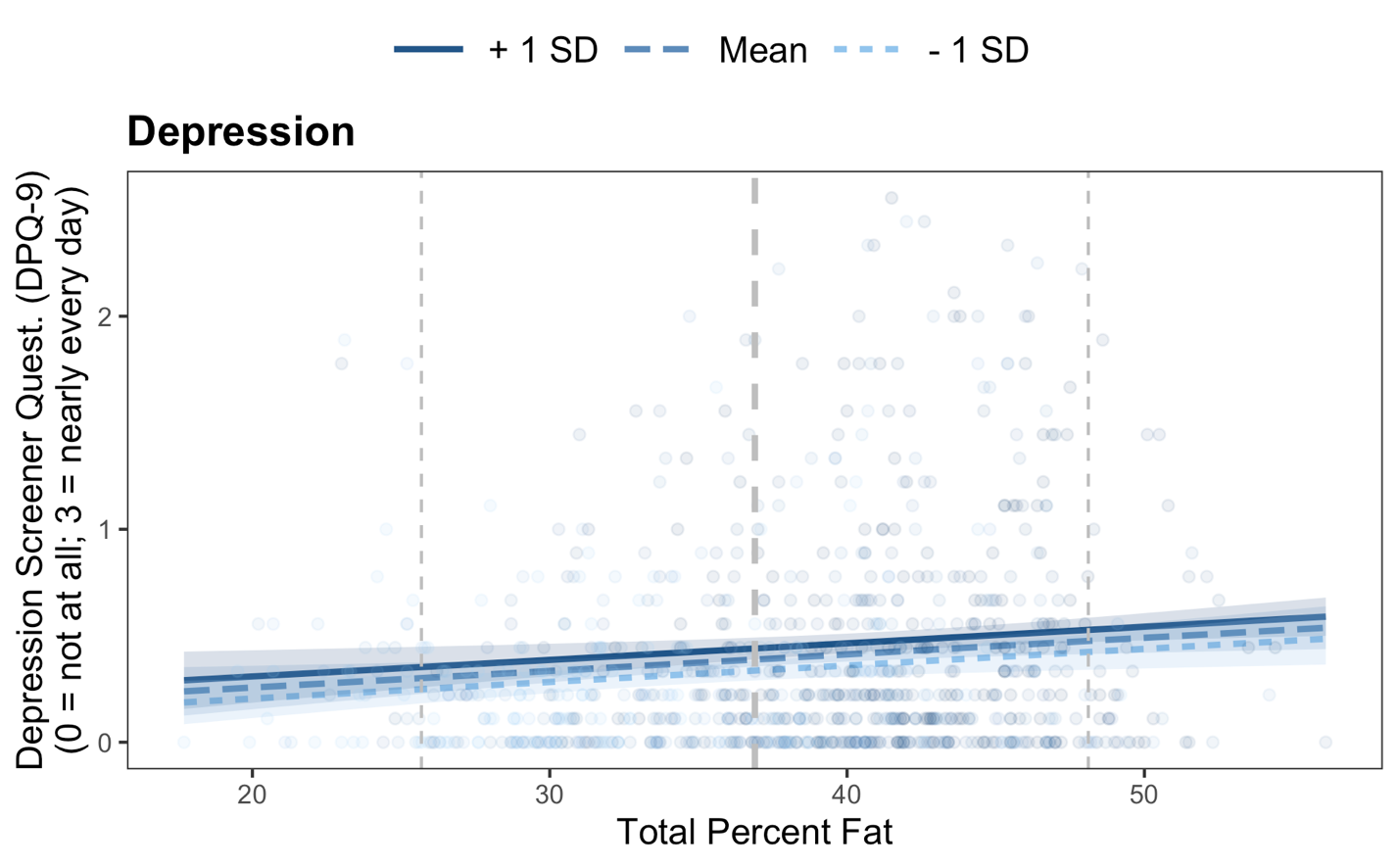 Figure S1. Study 1 linear regression displaying, as a function of fat percentage and WHR, reported frequency of depression symptoms. Vertical dotted lines mark fat percentage at the mean and at ±1SD. The shaded areas around each regression line mark the 95% CIs.The model including the main effects of fat percentage and WHR (model 3) showed the best fit. Compared to the model including the main effect of fat percentage only (model 2), adding the main effect of WHR significantly improved model fit; adding the interaction term (model 4) did not significantly improve model fit. Fat percentage and WHR both significantly predicted reported frequency of depression symptoms (bfat = 0.01, 95% CI = [0.00, 0.01], p = 0.004, bWHR = 0.74, 95% CI [0.22, 1.25], p = 0.005). The reported frequency of depression symptoms in women of average fat percentage increased by 29% from 0.34 at low WHR (-1SD; 0.80) to 0.44 at high WHR (+1SD; 0.94).Thus, the predictive effect of weight location reported in the main text extended to a broader mental health outcome—depression—such that, controlling for fat amount, women with more weight in the abdominal versus gluteofemoral region reported more frequent depression symptoms.1.2. Study 2The association between heavyweight and broader mental health and well-being outcomes was explored in three ways. Global life satisfaction was assessed using the 5-item Satisfaction with Life (SWL) scale (Diener et al., 1985). The SWL scale includes items such as "I am satisfied with my life" (1 = Strongly disagree, to 7 = Strongly agree); items were mean averaged (Cronbach’s alpha = .85). Depression and anxiety were assessed using the subscales of the Brief Symptoms Inventory (Derogatis & Melisaratos, 1983). Participants were asked, "During the past 7 days, how much were you distressed by _____" with the 6-item depression subscale including items like "feeling lonely", and the 6-item anxiety subscale including items like "nervousness or shakiness inside" (0 = Not at all, to 4 = Extremely); items were mean averaged for both scales (Cronbach’s alpha for depression = .87; Cronbach’s alpha for anxiety = .86).As in the main text, the fit of four hierarchical statistical models was sequentially compared for each dependent measure using log-likelihood tests. All dependent measures were analyzed using linear models. Neither fat amount by itself (Model 2), the main effects of fat amount and WHR (Model 3), nor the main effects and their interaction (Model 4) predicted any of these outcomes better than the null model (Model 1). See Tables S19-S24 for full model summaries and model comparisons. See Figure S2 for regression plots of the mental health and well-being dependent measures.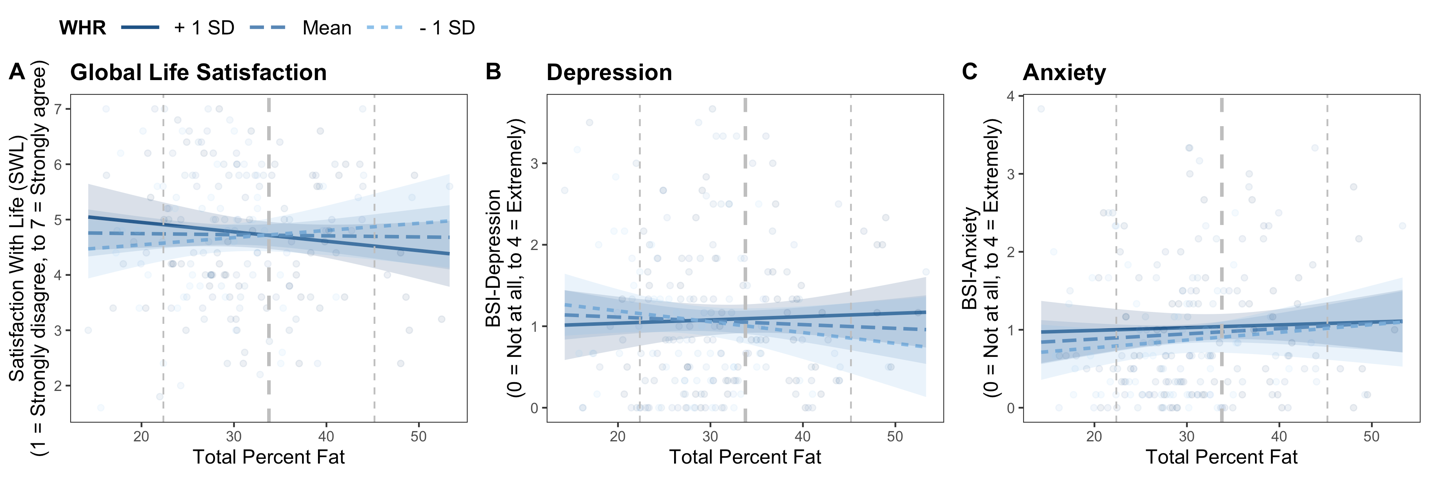 Figure S2. Study 2 linear regressions displaying, as a function of fat percentage, WHR, and their interaction, estimates of women’s well-being (life satisfaction; A) and mental health (depression and anxiety; B-C). Vertical dotted lines mark fat percentage at the mean and at ±1SD. The shaded areas around each regression line mark the 95% CIs.How might we reconcile these null findings with the Study 1 findings that fat amount and WHR each predicted depression? The main effects of fat percentage and WHR in Study 1 explained only 3% of the variance in depression, and sensitivity analyses revealed that Study 2 had much lower statistical power than Study 1. (Study 1 was able to detect with 95% power interaction effects as small as = 2%, as compared to  = 8% for Study 2). Thus, because any effects of fat amount and WHR on mental health and wellbeing are likely to be small, it seems likely that Study 2 would be under-powered to detect them.1.3. General DiscussionIn sum, an exploratory analysis in Study 1 found that fat amount and weight location additively predicted frequency of depression symptoms. However, in Study 2 neither fat amount nor weight location—by themselves or interactively—predicted any of the broader mental health and well-being outcomes (global satisfaction with life, depression, or anxiety). If such effects do exist, they may be relatively small, and Study 2 may have been underpowered to detect them (see sensitivity analyses). The literature on weight and mental health and well-being is mixed, however, and more research is needed to understand whether the effects of weight—by itself, additively, or interactively with weight location—extend to mental health and well-being outcomes, either in the general population or in segments of the heavyweight population (e.g., see Friedman & Brownell, 1995).1.3. ReferencesDerogatis, L., & Melisaratos, N. (1983). The Brief Symptom Inventory: An introductory report. Psychological Medicine, 13(3), 595-605. doi:10.1017/S0033291700048017Diener, E., Emmons, R. A., Larsen, R. J., & Griffin, S. (1985). The satisfaction with life scale. Journal of Personality Assessment, 49(1), 71–75. https://doi.org/10.4324/9781003035312-41Kroenke K., Spitzer R. L., & William J. B. The PHQ-9: validity of a brief depression severity measure. J Gen Intern Med 2001; 16: 1606-13.Kroenke K. & Spitzer R. L. The PHQ-9: a new depression and diagnostic severity measure. Psych Annals 2002; 32:509-21.Spitzer, R. L., Kroenke, K., & Williams, J. B. (1999). Validation and utility of a self-report version of Prime MD: the PHQ primary care study. Journal of the American Medical Association, 282, 1737-44.2. Study 1 supplementary figures and tablesThe fit of four hierarchical statistical models were sequentially compared for each dependent variable using log-likelihood tests: (1) the null model (DV ~ 1), (2) the main effect of fat percentage (DV ~ Fat %), (3) the main effects of fat percentage and WHR (DV ~ Fat % + WHR), and (4) the main effects and two-way interaction of fat percentage and WHR (DV ~ Fat % * WHR). Binary dependent variables were analyzed using generalized linear models with binomial (logit) distributions; the continuous depression measure was analyzed using linear models. Tables S1, S3, S5, and S7 display the full model summaries for each of the four dependent variables.Of the four models compared, the model including the main effects of fat percentage and WHR (Model 3) showed the best fit for each dependent variable. Compared to the model including the main effect of fat percentage only (Model 2), adding the main effect of WHR significantly improved model fit for all dependent variables; adding the interaction term (Model 4) did not significantly improve model fit for any dependent variable. Tables S2, S4, S6, and S8 display model comparisons for each of the four dependent variables.“Has a doctor or other health professional ever told you that you are overweight?” (1 = Yes, 0 =No).Table S1. Regression results for the four models of fat percentage and WHR. Table S2. Log-likelihood tests for the fit of the four hierarchical statistical models.“Do you consider yourself now to be overweight, underweight, or about the right weight?” (coded as 1 = “overweight” and 0 = “about the right weight”; “underweight” responses were excluded from this analysis)Table S3. Regression results for the four models of fat percentage and WHR. Table S4. Log-likelihood tests for the fit of the four hierarchical statistical models.“Would you like to weigh more, less, or stay about the same?” (coded as 1 = “less” and 0 = “stay about the same”; “more” responses were excluded from this analysis)Table S5. Regression results for the four models of fat percentage and WHR. Table S6. Log-likelihood tests for the fit of the four hierarchical statistical models.Depression: Depression Screener Questionnaire (DPQ-9) (0 = "not at all," 1 = "several days," 2 = "more than half the days," and 3 = "nearly every day")Table S7. Regression results for the four models of fat percentage and WHR. Table S8. Log-likelihood tests for the fit of the four hierarchical statistical models.3. Study 2 supplementary figures and tablesAs in Study 1, the fit of four hierarchical statistical models were sequentially compared for each dependent measure using log-likelihood tests. All dependent measures were analyzed using linear models. Of the four models compared, the model including the two main effects of body fat percentage and WHR and their interaction (Model 4) showed the best fit for the self-devaluation and social devaluation outcomes, compared to both the model including the main effect of fat percentage only (Model 2) and the model including the main effects of fat percentage and WHR but not their interaction (Model 3). Tables S9, S11, S13, and S15, S17 display the full model summaries for each of the five social and self-devaluation dependent variables. Tables S10, S12, S14, S16, and S18 display model comparisons for these dependent variables.Self-reported physical attractiveness: “How physically attractive are you, compared to the average same-sex individual of your approximate age?” (0 = Much less attractive than average, 50 = About average, 100 = Much more attractive than average)Table S9. Regression results for the four models of fat percentage and WHR. Table S10. Log-likelihood tests for the fit of the four hierarchical statistical models.Body image satisfaction: 6-item Body Image States Scale (BISS) (Cash, Fleming, Alindogan, Steadman, & Whitehead, 2002). BISS includes items such as "Right now I feel _____ with my body size and shape" (1 = Extremely Dissatisfied, to 9 = Extremely Satisfied) and "Right now I feel that I look _____ than the average person looks" (1 = A great deal better, to 9 = A great deal worse).Table S11. Regression results for the four models of fat percentage and WHR. Table S12. Log-likelihood tests for the fit of the four hierarchical statistical models.Self-esteem: “I have high self-esteem” (1 = Not very true of me, 5 = Very true of me; Robins, Hendin, & Trzesniewski, 2001).Table S13. Regression results for the four models of fat percentage and WHR. Table S14. Log-likelihood tests for the fit of the four hierarchical statistical models.5-item Perceived Weight Discrimination (PWD) scale (Hunger & Major, 2016). On the PWD scale, respondents were asked "In the past 12 months, how often have you been discriminated against because of your weight?", and it included items such as "How often have people acted as if they are better than you because of your weight?" and "How often have you been teased or harassed because of your weight?" (1 = Never, to 5 = All the time). Table S15. Regression results for the four models of fat percentage and WHR. Table S16. Log-likelihood tests for the fit of the four hierarchical statistical models.5-item Weight Stigma Concerns (WSC) scale (Hunger & Major, 2016). The WSC scale included items such as "I am concerned that other people’s opinion of me will be based on my weight" and "I am afraid that other people will reject me because of my weight” (1 = Strongly disagree, to 7 = Strongly agree)Table S17. Regression results for the four models of fat percentage and WHR. Table S18. Log-likelihood tests for the fit of the four hierarchical statistical models.5-item Satisfaction With Life (SWL) scale (Diener, Emmons, Larsen, & Griffin, 1985). The SWL scale includes items such as "In my ways my life is close to my ideal" and "I am satisfied with my life" (1 = Strongly disagree, to 7 = Strongly agree). Table S19. Regression results for the four models of fat percentage and WHR. Table S20. Log-likelihood tests for the fit of the four hierarchical statistical models.Depression: subscales of the Brief Symptoms Inventory (Derogatis & Melisaratos, 1983). "During the past 7 days, how much were you distressed by _____" with the 6-item depression subscale showing items like "feeling lonely" and "feeling no interest in things" (0 = Not at all, to 4 = Extremely)Table S21. Regression results for the four models of fat percentage and WHR. Table S22. Log-likelihood tests for the fit of the four hierarchical statistical models.Anxiety: subscales of the Brief Symptoms Inventory (Derogatis & Melisaratos, 1983).  "During the past 7 days, how much were you distressed by _____" with the 6-item anxiety subscale showing items like "nervousness or shakiness inside" and "feeling tense or keyed up" (0 = Not at all, to 4 = Extremely)Table S23. Regression results for the four models of fat percentage and WHR. Table S24. Log-likelihood tests for the fit of the four hierarchical statistical models.4. Could the observed interactions between body fat and WHR be due to a curvilinear relationship between body fat and devaluation?The documented effects of body weight on physical health are curvilinear (e.g., Lassek & Gaulin, 2018), with underweight and heavyweight women having worse physical health than average-weight women. Body fat and WHR are positively correlated, which means that women with low WHRs also have lower-than-average body fat, whereas women with high WHRs have above-average body fat. If the correlation between body fat and devaluation is curvilinear (a positive exponential), then the observed linear interaction between body fat and WHR may simply be picking up on that curvilinear effect of body fat (i.e., at low WHR—relatively low body fat—the slope for body fat is relatively flat, but at high WHR—relatively high body fat – the slope is positive).We checked this by comparing the following equations for each of the self- and perceived social devaluation DVs: (1) a first-degree polynomial of body fat (DV ~ Fat %) (Model 1), (2) a second-degree polynomial of body fat (DV ~ ) (Model 2), (2) a first-degree polynomial of body fat and its interaction with WHR (DV ~ Fat % * WHR) (Model 3), and (4) a second-degree polynomial of body fat and its interaction with WHR (DV ~  * WHR) (Model 4).First, for three of the five DVs (attractiveness, body image satisfaction, and perceived weight discrimination), the second-degree polynomial of body fat was a significantly or a marginally better predictor of variance explained, thereby supporting the proposal that the effects of body fat on devaluation can be curvilinear. Second, for four of the five DVs (attractiveness, body image satisfaction, self-esteem, and weight stigma concerns) the linear interaction of body fat and WHR (DV ~ Fat * WHR) was a significantly or marginally better predictor of variance explained than the second-degree polynomial of body fat (DV ~ , thereby ruling-out the possibility that the effects reported here are merely due to a curvilinear relationship between body fat and devaluation. Finally, and further ruling this possibility out, for none of these four DVs was a second-degree polynomial of body fat and its interaction with WHR (DV ~  * WHR) a better predictor than the simple linear interaction of body fat and WHR. Tables S25, S27, S29, and S31, S33 display the full model summaries for each of the five social and self-devaluation dependent variables. Tables S26, S28, S30, S32, and S34 display model comparisons.Self-Reported Attractiveness.Table S26. Log-likelihood tests for the fit of the four hierarchical statistical models.Body Image Satisfaction.Table S28. Log-likelihood tests for the fit of the four hierarchical statistical models.Table S30. Log-likelihood tests for the fit of the four hierarchical statistical models.Perceived Weight Discrimination (PWD).Table S32. Log-likelihood tests for the fit of the four hierarchical statistical models.Weight Stigma Concerns (WSC).Table S34. Log-likelihood tests for the fit of the four hierarchical statistical models.5. Study 1 re-analysis using body-mass-index (BMI) instead of fat percentageThe fit of four hierarchical statistical models were sequentially compared for each dependent variable using log-likelihood tests: (1) the null model (DV ~ 1), (2) the main effect of BMI (DV ~ BMI), (3) the main effects of BMI and WHR (DV ~ BMI + WHR), and (4) the main effects and two-way interaction of BMI and WHR (DV ~ BMI * WHR). Binary dependent variables were analyzed using generalized linear models with binomial (logit) distributions; the continuous depression measure was analyzed using linear models. Tables S35, S37, S39, and S41 display the full model summaries for each of the four dependent variables.Of the four models compared, the model including the main effects and two-way interaction of BMI and WHR (Model 4) showed the best fit for the three dependent variables indexing perception of others’ views of one’s own weight, and perception of one’s own weight. The model including the main effects of BMI and WHR only (Model 3) showed the best fit for the one dependent variable indexing mental health. Tables S36, S38, S40, and S42 display model comparisons for each of the four dependent variables. Figure 2S displays model plots.“Has a doctor or other health professional ever told you that you are overweight?” (1 = Yes, 0 =No).Table S35. Regression results for the four models of BMI and WHR. Table S36. Log-likelihood tests for the fit of the four hierarchical statistical models.“Do you consider yourself now to be overweight, underweight, or about the right weight?” (coded as 1 = “overweight” and 0 = “about the right weight”; “underweight” responses were excluded from this analysis)Table S37. Regression results for the four models of BMI and WHR. Table S38. Log-likelihood tests for the fit of the four hierarchical statistical models.“Would you like to weigh more, less, or stay about the same?” (coded as 1 = “less” and 0 = “stay about the same”; “more” responses were excluded from this analysis)Table S39. Regression results for the four models of BMI and WHR. Table S40. Log-likelihood tests for the fit of the four hierarchical statistical models.Depression: Depression Screener Questionnaire (DPQ-9) (0 = "not at all," 1 = "several days," 2 = "more than half the days," and 3 = "nearly every day")Table S41. Regression results for the four models of BMI and WHR. Table S42. Log-likelihood tests for the fit of the four hierarchical statistical models.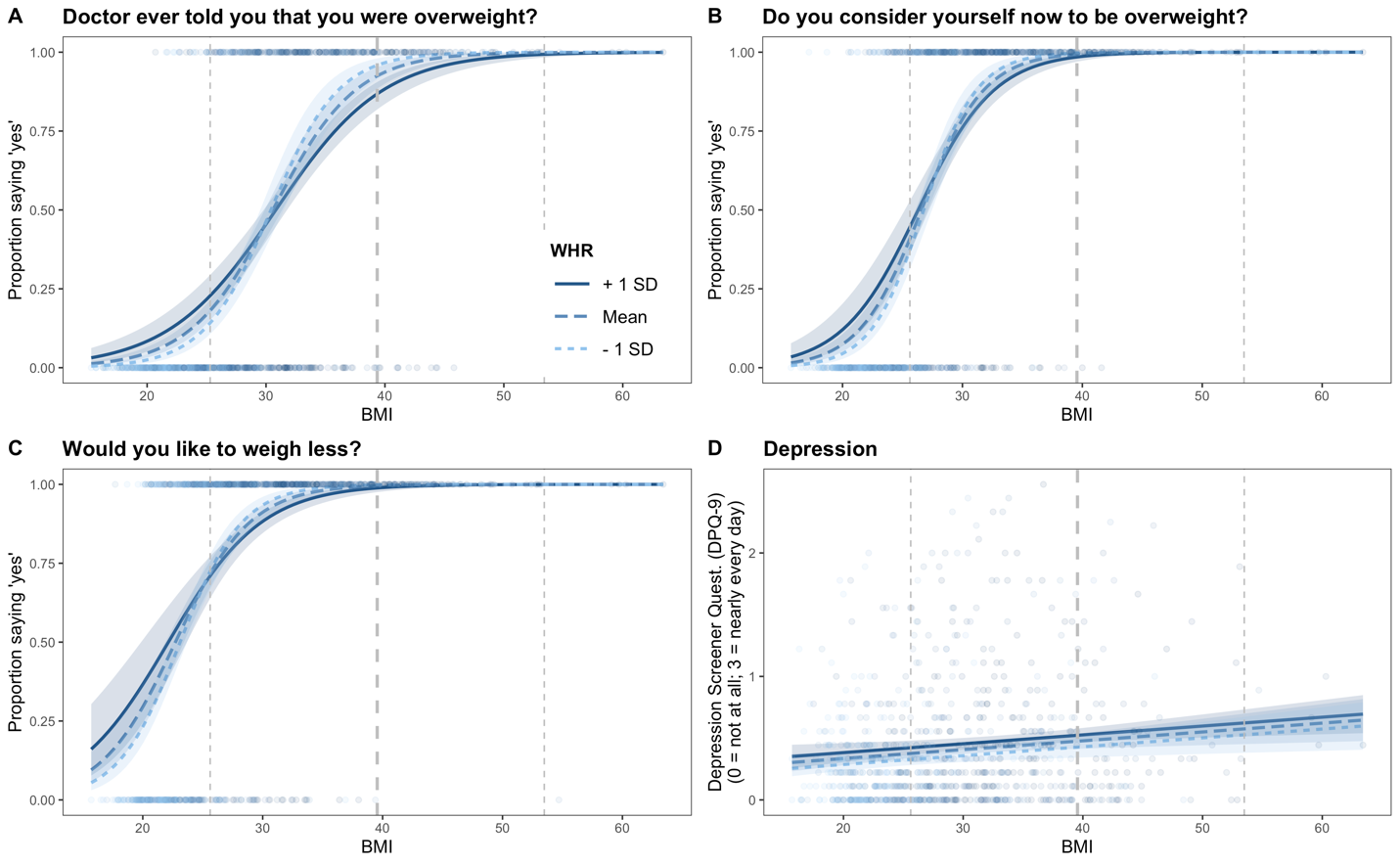 Figure S3. Study 1 logistic and linear regressions displaying, as a function of BMI and WHR, (A) women’s self-reports of how healthcare professionals perceive their weight, (B-C) women’s perceptions of their own weight, and (D) self-reported frequency of depression symptoms. Vertical dotted lines mark fat percentage at the mean and at ±1SD. The shaded areas around each regression line mark the 95% CIs.6. Study 2 re-analysis using body-mass-index (BMI) instead of fat percentageAs before, the fit of four hierarchical statistical models were sequentially compared for each dependent variable using log-likelihood tests: (1) the null model (DV ~ 1), (2) the main effect of BMI (DV ~ BMI), (3) the main effects of BMI and WHR (DV ~ BMI + WHR), and (4) the main effects and two-way interaction of BMI and WHR (DV ~ BMI * WHR). All dependent measures were analyzed using linear models. Tables S43, S45, S47, S49, and S51 display the full model summaries for each of the five social and self-devaluation dependent variables. Tables S44, S46, S48, S50, and S52 display model comparisons for these dependent variables. Figure 3S displays model plots.Of the four models compared, the model including the main effects and two-way interaction of BMI and WHR (Model 4) showed the best fit for two of the three self-devaluation dependent variables: self-reported physical attractiveness and self-esteem. The model including the main effects of BMI and WHR only (Model 3) showed the best fit for the remaining self-devaluation dependent variable: body image satisfaction. The model including the main effect of BMI only (Model 2) showed the best fit for the two social devaluation dependent variables: perceived weight discrimination and weight stigma concerns.The above patterns of findings did not extend to broader mental health and well-being outcomes (life satisfaction, depression, and anxiety), however. Neither BMI by itself (Model 2), the main effects of BMI and WHR (Model 3), nor the main effects and their interaction (Model 4) predicted any of these outcomes better than the null model (Model 1). See Tables S53-S58 for full model summaries and model comparisons. See Figure S4 and S5 for regression plots of the mental health and well-being dependent measures.Self-reported physical attractiveness: “How physically attractive are you, compared to the average same-sex individual of your approximate age?” (0 = Much less attractive than average, 50 = About average, 100 = Much more attractive than average)Table S43. Regression results for the four models of BMI and WHR. Table S44. Log-likelihood tests for the fit of the four hierarchical statistical models.Body image satisfaction: 6-item Body Image States Scale (BISS) (Cash, Fleming, Alindogan, Steadman, & Whitehead, 2002). BISS includes items such as "Right now I feel _____ with my body size and shape" (1 = Extremely Dissatisfied, to 9 = Extremely Satisfied) and "Right now I feel that I look _____ than the average person looks" (1 = A great deal better, to 9 = A great deal worse).Table S45. Regression results for the four models of BMI and WHR. Table S46. Log-likelihood tests for the fit of the four hierarchical statistical models.Self-esteem: “I have high self-esteem” (1 = Not very true of me, 5 = Very true of me; Robins, Hendin, & Trzesniewski, 2001).Table S47. Regression results for the four models of BMI and WHR. Table S48. Log-likelihood tests for the fit of the four hierarchical statistical models.5-item Perceived Weight Discrimination (PWD) scale (Hunger & Major, 2016). On the PWD scale, respondents were asked "In the past 12 months, how often have you been discriminated against because of your weight?", and it included items such as "How often have people acted as if they are better than you because of your weight?" and "How often have you been teased or harassed because of your weight?" (1 = Never, to 5 = All the time). Table S49. Regression results for the four models of BMI and WHR. Table S50. Log-likelihood tests for the fit of the four hierarchical statistical models.5-item Weight Stigma Concerns (WSC) scale (Hunger & Major, 2016). The WSC scale included items such as "I am concerned that other people’s opinion of me will be based on my weight" and "I am afraid that other people will reject me because of my weight” (1 = Strongly disagree, to 7 = Strongly agree)Table S51. Regression results for the four models of BMI and WHR. Table S52. Log-likelihood tests for the fit of the four hierarchical statistical models.5-item Satisfaction With Life (SWL) scale (Diener, Emmons, Larsen, & Griffin, 1985). The SWL scale includes items such as "In my ways my life is close to my ideal" and "I am satisfied with my life" (1 = Strongly disagree, to 7 = Strongly agree). Table S53. Regression results for the four models of BMI and WHR. Table S54. Log-likelihood tests for the fit of the four hierarchical statistical models.Depression: subscales of the Brief Symptoms Inventory (Derogatis & Melisaratos, 1983). "During the past 7 days, how much were you distressed by _____" with the 6-item depression subscale showing items like "feeling lonely" and "feeling no interest in things" (0 = Not at all, to 4 = Extremely)Table S55. Regression results for the four models of BMI and WHR. Table S56. Log-likelihood tests for the fit of the four hierarchical statistical models.Anxiety: subscales of the Brief Symptoms Inventory (Derogatis & Melisaratos, 1983).  "During the past 7 days, how much were you distressed by _____" with the 6-item anxiety subscale showing items like "nervousness or shakiness inside" and "feeling tense or keyed up" (0 = Not at all, to 4 = Extremely)Table S57. Regression results for the four models of BMI and WHR. Table S58. Log-likelihood tests for the fit of the four hierarchical statistical models.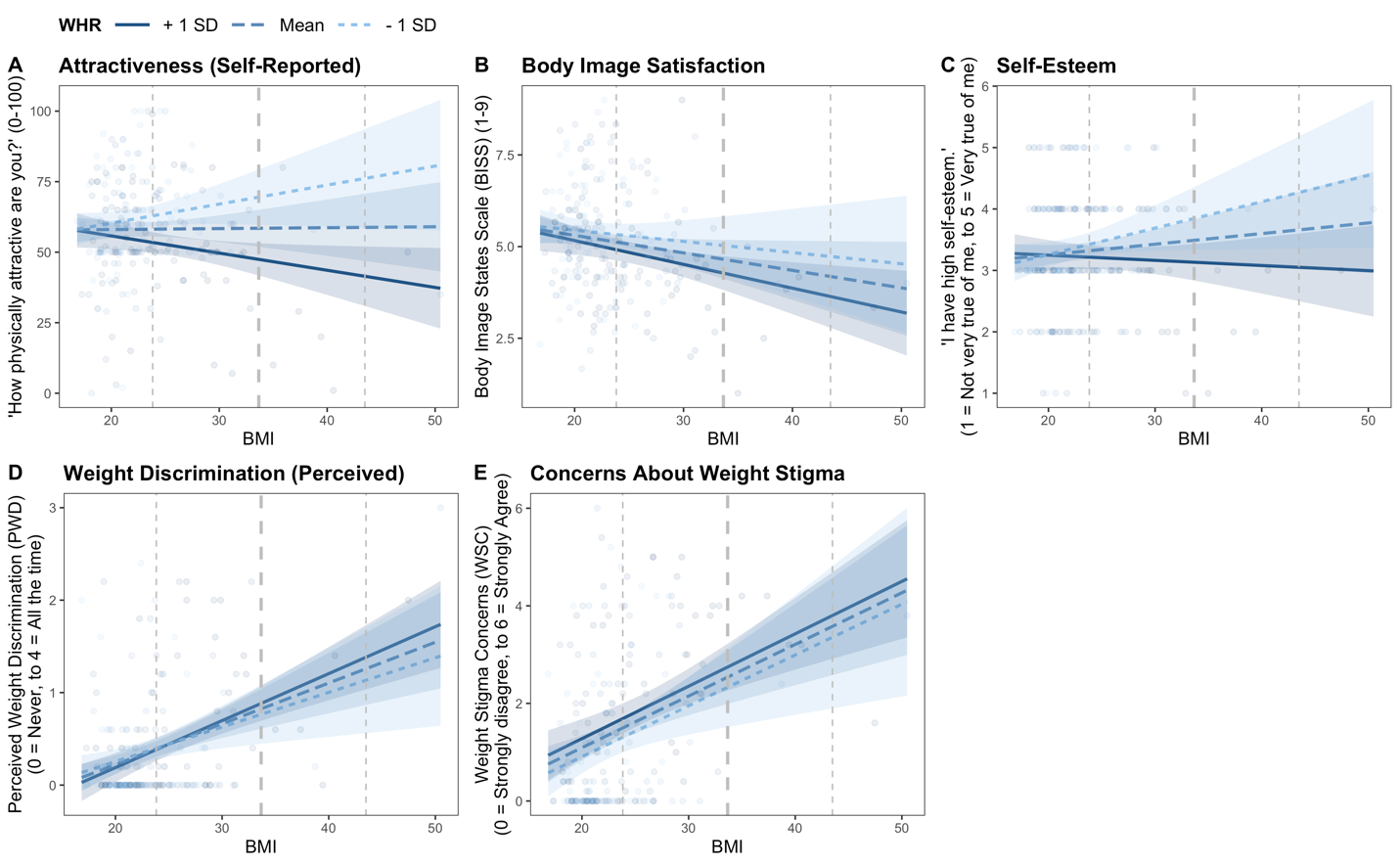 Figure S4. Study 2 linear regressions displaying, as a function of BMI, WHR, and their interaction, (A-C) estimates of women’s self-devaluation (self-reported physical attractiveness, body image satisfaction, and self-esteem) and (D-E) perceived social devaluation (perceived discrimination and concerns about weight stigma). Vertical dotted lines mark fat percentage at the mean and at ±1SD. The shaded areas around each regression line mark the 95% CIs.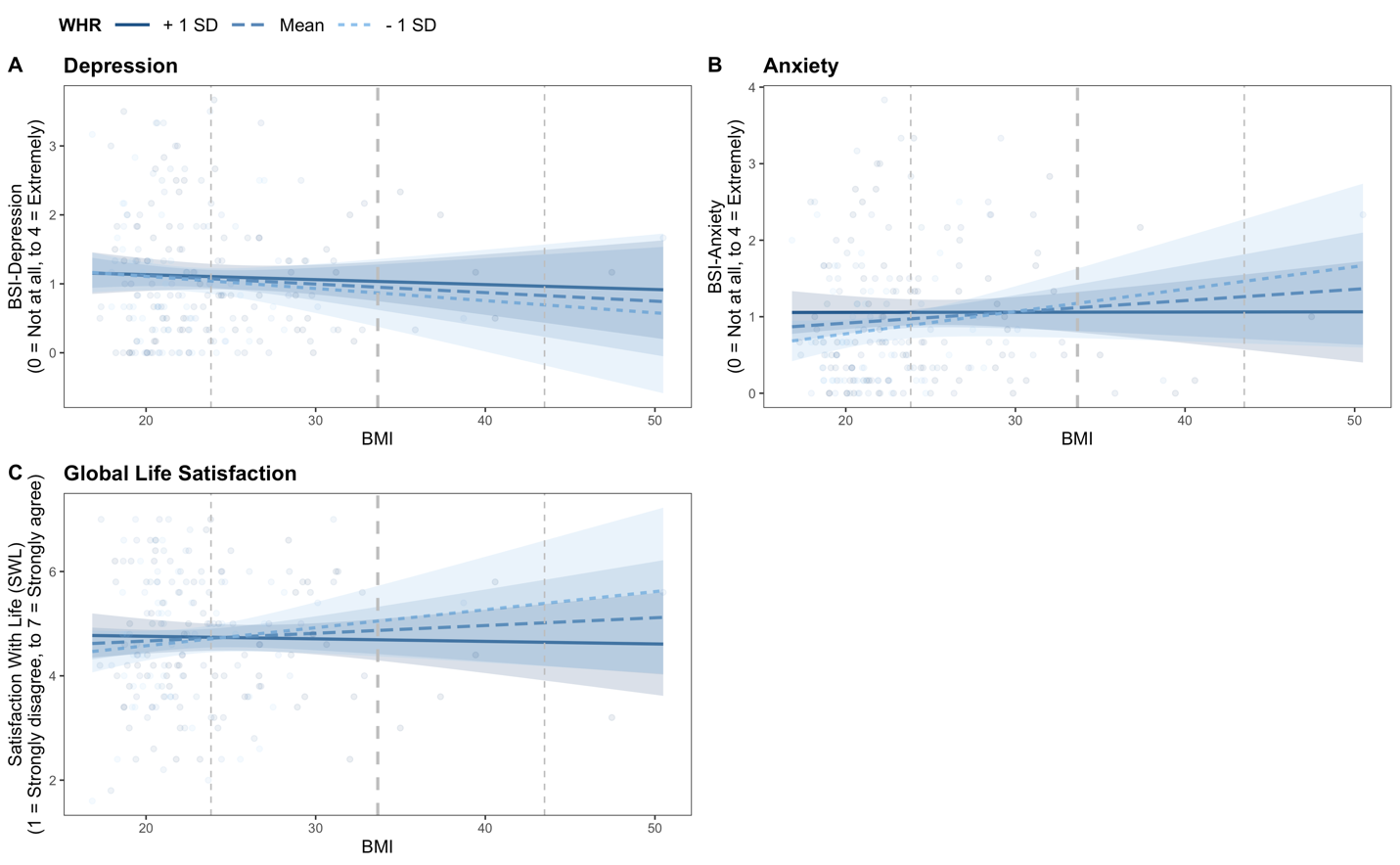 Figure S5. Study 2 linear regressions displaying, as a function of BMI, WHR, and their interaction, estimates of women’s well-being (life satisfaction; A) and mental health (depression and anxiety; B-C). Vertical dotted lines mark fat percentage at the mean and at ±1SD. The shaded areas around each regression line mark the 95% CIs.Model 1Model 2Model 3Model 4Intercept-0.57*** (0.06)-9.36*** (0.64)-13.24*** (1.10)-23.63** (8.80)Fat %0.22*** (0.02)0.20*** (0.02)0.46* (0.22)WHR5.41*** (1.19)17.36+ (10.08)Fat %  WHR-0.30 (0.25)Log Likelihood-686.66-526.14-515.56-514.83AIC1,375.321,056.281,037.111,037.66Note.  N = 1,050.  Standard errors in parentheses.  AIC = Akaike Information Criterion.  + p < 0.1; ⋆ p < 0.05; ⋆⋆ p < 0.01; ⋆⋆⋆ p < 0.001Note.  N = 1,050.  Standard errors in parentheses.  AIC = Akaike Information Criterion.  + p < 0.1; ⋆ p < 0.05; ⋆⋆ p < 0.01; ⋆⋆⋆ p < 0.001Note.  N = 1,050.  Standard errors in parentheses.  AIC = Akaike Information Criterion.  + p < 0.1; ⋆ p < 0.05; ⋆⋆ p < 0.01; ⋆⋆⋆ p < 0.001Note.  N = 1,050.  Standard errors in parentheses.  AIC = Akaike Information Criterion.  + p < 0.1; ⋆ p < 0.05; ⋆⋆ p < 0.01; ⋆⋆⋆ p < 0.001Note.  N = 1,050.  Standard errors in parentheses.  AIC = Akaike Information Criterion.  + p < 0.1; ⋆ p < 0.05; ⋆⋆ p < 0.01; ⋆⋆⋆ p < 0.001Model ComparisonsRes.DfRSSDfSum of SqPr (> Chi)11,0491,373.322 vs. 11,0481,052.281321.05< .0013 vs. 21,0471,031.11121.16< .0014 vs. 31,0461,029.6611.46.2274 vs. 21,0461,029.66222.62< .001Note.  Model 1 = DV ~ 1; Model 2 = DV ~ Fat %; Model 3 = DV ~ Fat % + WHR; Model 4 = DV ~ Fat % + WHR.  Res.Df = Residual Degrees of Freedom; RSS = Residual Sum of Squares; Df = Degrees of Freedom; Sum of Sq = Sum of Squares; Chi = Chi-Square Test.Note.  Model 1 = DV ~ 1; Model 2 = DV ~ Fat %; Model 3 = DV ~ Fat % + WHR; Model 4 = DV ~ Fat % + WHR.  Res.Df = Residual Degrees of Freedom; RSS = Residual Sum of Squares; Df = Degrees of Freedom; Sum of Sq = Sum of Squares; Chi = Chi-Square Test.Note.  Model 1 = DV ~ 1; Model 2 = DV ~ Fat %; Model 3 = DV ~ Fat % + WHR; Model 4 = DV ~ Fat % + WHR.  Res.Df = Residual Degrees of Freedom; RSS = Residual Sum of Squares; Df = Degrees of Freedom; Sum of Sq = Sum of Squares; Chi = Chi-Square Test.Note.  Model 1 = DV ~ 1; Model 2 = DV ~ Fat %; Model 3 = DV ~ Fat % + WHR; Model 4 = DV ~ Fat % + WHR.  Res.Df = Residual Degrees of Freedom; RSS = Residual Sum of Squares; Df = Degrees of Freedom; Sum of Sq = Sum of Squares; Chi = Chi-Square Test.Note.  Model 1 = DV ~ 1; Model 2 = DV ~ Fat %; Model 3 = DV ~ Fat % + WHR; Model 4 = DV ~ Fat % + WHR.  Res.Df = Residual Degrees of Freedom; RSS = Residual Sum of Squares; Df = Degrees of Freedom; Sum of Sq = Sum of Squares; Chi = Chi-Square Test.Note.  Model 1 = DV ~ 1; Model 2 = DV ~ Fat %; Model 3 = DV ~ Fat % + WHR; Model 4 = DV ~ Fat % + WHR.  Res.Df = Residual Degrees of Freedom; RSS = Residual Sum of Squares; Df = Degrees of Freedom; Sum of Sq = Sum of Squares; Chi = Chi-Square Test.Model 1Model 2Model 3Model 4Intercept0.17** (0.06)-10.57*** (0.69)-15.47*** (1.23)-17.74+ (9.69)Fat %0.28*** (0.02)0.25*** (0.02)0.31 (0.25)WHR6.91*** (1.33)9.54 (11.26)Fat %  WHR-0.07 (0.29)Log Likelihood-689.62-472.13-457.93-457.90AIC1,381.23948.25921.85923.79Note.  N = 1,000.  Standard errors in parentheses.  AIC = Akaike Information Criterion.  + p < 0.1; ⋆ p < 0.05; ⋆⋆ p < 0.01; ⋆⋆⋆ p < 0.001Note.  N = 1,000.  Standard errors in parentheses.  AIC = Akaike Information Criterion.  + p < 0.1; ⋆ p < 0.05; ⋆⋆ p < 0.01; ⋆⋆⋆ p < 0.001Note.  N = 1,000.  Standard errors in parentheses.  AIC = Akaike Information Criterion.  + p < 0.1; ⋆ p < 0.05; ⋆⋆ p < 0.01; ⋆⋆⋆ p < 0.001Note.  N = 1,000.  Standard errors in parentheses.  AIC = Akaike Information Criterion.  + p < 0.1; ⋆ p < 0.05; ⋆⋆ p < 0.01; ⋆⋆⋆ p < 0.001Note.  N = 1,000.  Standard errors in parentheses.  AIC = Akaike Information Criterion.  + p < 0.1; ⋆ p < 0.05; ⋆⋆ p < 0.01; ⋆⋆⋆ p < 0.001Model ComparisonsRes.DfRSSDfSum of SqPr (> Chi)19991,379.232 vs. 1998944.251434.98< .0013 vs. 2997915.85128.40< .0014 vs. 3996915.7910.06.8144 vs. 2996915.79228.46< .001Note.  Model 1 = DV ~ 1; Model 2 = DV ~ Fat %; Model 3 = DV ~ Fat % + WHR; Model 4 = DV ~ Fat % + WHR.  Res.Df = Residual Degrees of Freedom; RSS = Residual Sum of Squares; Df = Degrees of Freedom; Sum of Sq = Sum of Squares; Chi = Chi-Square Test.Note.  Model 1 = DV ~ 1; Model 2 = DV ~ Fat %; Model 3 = DV ~ Fat % + WHR; Model 4 = DV ~ Fat % + WHR.  Res.Df = Residual Degrees of Freedom; RSS = Residual Sum of Squares; Df = Degrees of Freedom; Sum of Sq = Sum of Squares; Chi = Chi-Square Test.Note.  Model 1 = DV ~ 1; Model 2 = DV ~ Fat %; Model 3 = DV ~ Fat % + WHR; Model 4 = DV ~ Fat % + WHR.  Res.Df = Residual Degrees of Freedom; RSS = Residual Sum of Squares; Df = Degrees of Freedom; Sum of Sq = Sum of Squares; Chi = Chi-Square Test.Note.  Model 1 = DV ~ 1; Model 2 = DV ~ Fat %; Model 3 = DV ~ Fat % + WHR; Model 4 = DV ~ Fat % + WHR.  Res.Df = Residual Degrees of Freedom; RSS = Residual Sum of Squares; Df = Degrees of Freedom; Sum of Sq = Sum of Squares; Chi = Chi-Square Test.Note.  Model 1 = DV ~ 1; Model 2 = DV ~ Fat %; Model 3 = DV ~ Fat % + WHR; Model 4 = DV ~ Fat % + WHR.  Res.Df = Residual Degrees of Freedom; RSS = Residual Sum of Squares; Df = Degrees of Freedom; Sum of Sq = Sum of Squares; Chi = Chi-Square Test.Note.  Model 1 = DV ~ 1; Model 2 = DV ~ Fat %; Model 3 = DV ~ Fat % + WHR; Model 4 = DV ~ Fat % + WHR.  Res.Df = Residual Degrees of Freedom; RSS = Residual Sum of Squares; Df = Degrees of Freedom; Sum of Sq = Sum of Squares; Chi = Chi-Square Test.Model 1Model 2Model 3Model 4Intercept0.98*** (0.07)-7.44*** (0.60)-10.11*** (1.15)-13.77+ (8.15)Fat %0.23*** (0.02)0.21*** (0.02)0.31 (0.22)WHR3.99** (1.42)8.32 (9.64)Fat %  WHR-0.12 (0.26)Log Likelihood-570.09-428.24-424.21-424.10AIC1,142.19860.48854.41856.20Note.  N = 974.  Standard errors in parentheses.  AIC = Akaike Information Criterion.  + p < 0.1; ⋆ p < 0.05; ⋆⋆ p < 0.01; ⋆⋆⋆ p < 0.001Note.  N = 974.  Standard errors in parentheses.  AIC = Akaike Information Criterion.  + p < 0.1; ⋆ p < 0.05; ⋆⋆ p < 0.01; ⋆⋆⋆ p < 0.001Note.  N = 974.  Standard errors in parentheses.  AIC = Akaike Information Criterion.  + p < 0.1; ⋆ p < 0.05; ⋆⋆ p < 0.01; ⋆⋆⋆ p < 0.001Note.  N = 974.  Standard errors in parentheses.  AIC = Akaike Information Criterion.  + p < 0.1; ⋆ p < 0.05; ⋆⋆ p < 0.01; ⋆⋆⋆ p < 0.001Note.  N = 974.  Standard errors in parentheses.  AIC = Akaike Information Criterion.  + p < 0.1; ⋆ p < 0.05; ⋆⋆ p < 0.01; ⋆⋆⋆ p < 0.001Model ComparisonsRes.DfRSSDfSum of SqPr (> Chi)19731,140.192 vs. 1972856.481283.70< .0013 vs. 2971848.4118.07.0044 vs. 3970848.2010.21.6494 vs. 2970848.2128.28.016Note.  Model 1 = DV ~ 1; Model 2 = DV ~ Fat %; Model 3 = DV ~ Fat % + WHR; Model 4 = DV ~ Fat % + WHR.  Res.Df = Residual Degrees of Freedom; RSS = Residual Sum of Squares; Df = Degrees of Freedom; Sum of Sq = Sum of Squares; Chi = Chi-Square Test.Note.  Model 1 = DV ~ 1; Model 2 = DV ~ Fat %; Model 3 = DV ~ Fat % + WHR; Model 4 = DV ~ Fat % + WHR.  Res.Df = Residual Degrees of Freedom; RSS = Residual Sum of Squares; Df = Degrees of Freedom; Sum of Sq = Sum of Squares; Chi = Chi-Square Test.Note.  Model 1 = DV ~ 1; Model 2 = DV ~ Fat %; Model 3 = DV ~ Fat % + WHR; Model 4 = DV ~ Fat % + WHR.  Res.Df = Residual Degrees of Freedom; RSS = Residual Sum of Squares; Df = Degrees of Freedom; Sum of Sq = Sum of Squares; Chi = Chi-Square Test.Note.  Model 1 = DV ~ 1; Model 2 = DV ~ Fat %; Model 3 = DV ~ Fat % + WHR; Model 4 = DV ~ Fat % + WHR.  Res.Df = Residual Degrees of Freedom; RSS = Residual Sum of Squares; Df = Degrees of Freedom; Sum of Sq = Sum of Squares; Chi = Chi-Square Test.Note.  Model 1 = DV ~ 1; Model 2 = DV ~ Fat %; Model 3 = DV ~ Fat % + WHR; Model 4 = DV ~ Fat % + WHR.  Res.Df = Residual Degrees of Freedom; RSS = Residual Sum of Squares; Df = Degrees of Freedom; Sum of Sq = Sum of Squares; Chi = Chi-Square Test.Note.  Model 1 = DV ~ 1; Model 2 = DV ~ Fat %; Model 3 = DV ~ Fat % + WHR; Model 4 = DV ~ Fat % + WHR.  Res.Df = Residual Degrees of Freedom; RSS = Residual Sum of Squares; Df = Degrees of Freedom; Sum of Sq = Sum of Squares; Chi = Chi-Square Test.Model 1Model 2Model 3Model 4Intercept0.40*** (0.02)-0.04 (0.09)-0.54** (0.20)-0.67 (1.26)Fat %0.01*** (0.002)0.01** (0.003)0.01 (0.03)WHR0.73** (0.26)0.89 (1.49)Fat %  WHR-0.004 (0.04)R20.000.030.030.03Adjusted R20.000.020.030.03Res. Std. Error0.49 0.49 0.480.48F Statistic22.85*** 
(df = 1; 889)15.44*** 
(df = 2; 888)10.29*** 
(df = 3; 887)Note.  N = 891.  Standard errors in parentheses. Res. Std. Error = Residual Standard Error. + p < 0.1; ⋆ p < 0.05; ⋆⋆ p < 0.01; ⋆⋆⋆ p < 0.001Note.  N = 891.  Standard errors in parentheses. Res. Std. Error = Residual Standard Error. + p < 0.1; ⋆ p < 0.05; ⋆⋆ p < 0.01; ⋆⋆⋆ p < 0.001Note.  N = 891.  Standard errors in parentheses. Res. Std. Error = Residual Standard Error. + p < 0.1; ⋆ p < 0.05; ⋆⋆ p < 0.01; ⋆⋆⋆ p < 0.001Note.  N = 891.  Standard errors in parentheses. Res. Std. Error = Residual Standard Error. + p < 0.1; ⋆ p < 0.05; ⋆⋆ p < 0.01; ⋆⋆⋆ p < 0.001Note.  N = 891.  Standard errors in parentheses. Res. Std. Error = Residual Standard Error. + p < 0.1; ⋆ p < 0.05; ⋆⋆ p < 0.01; ⋆⋆⋆ p < 0.001Model ComparisonsRes.DfRSSDfSum of SqPr (> Chi)1890215.482 vs. 1889210.0915.40< .0013 vs. 2888208.2411.84.0054 vs. 3887208.2410.003.9184 vs. 2887208.2421.85.020Note.  Model 1 = DV ~ 1; Model 2 = DV ~ Fat %; Model 3 = DV ~ Fat % + WHR; Model 4 = DV ~ Fat % + WHR.  Res.Df = Residual Degrees of Freedom; RSS = Residual Sum of Squares; Df = Degrees of Freedom; Sum of Sq = Sum of Squares; Chi = Chi-Square Test.Note.  Model 1 = DV ~ 1; Model 2 = DV ~ Fat %; Model 3 = DV ~ Fat % + WHR; Model 4 = DV ~ Fat % + WHR.  Res.Df = Residual Degrees of Freedom; RSS = Residual Sum of Squares; Df = Degrees of Freedom; Sum of Sq = Sum of Squares; Chi = Chi-Square Test.Note.  Model 1 = DV ~ 1; Model 2 = DV ~ Fat %; Model 3 = DV ~ Fat % + WHR; Model 4 = DV ~ Fat % + WHR.  Res.Df = Residual Degrees of Freedom; RSS = Residual Sum of Squares; Df = Degrees of Freedom; Sum of Sq = Sum of Squares; Chi = Chi-Square Test.Note.  Model 1 = DV ~ 1; Model 2 = DV ~ Fat %; Model 3 = DV ~ Fat % + WHR; Model 4 = DV ~ Fat % + WHR.  Res.Df = Residual Degrees of Freedom; RSS = Residual Sum of Squares; Df = Degrees of Freedom; Sum of Sq = Sum of Squares; Chi = Chi-Square Test.Note.  Model 1 = DV ~ 1; Model 2 = DV ~ Fat %; Model 3 = DV ~ Fat % + WHR; Model 4 = DV ~ Fat % + WHR.  Res.Df = Residual Degrees of Freedom; RSS = Residual Sum of Squares; Df = Degrees of Freedom; Sum of Sq = Sum of Squares; Chi = Chi-Square Test.Note.  Model 1 = DV ~ 1; Model 2 = DV ~ Fat %; Model 3 = DV ~ Fat % + WHR; Model 4 = DV ~ Fat % + WHR.  Res.Df = Residual Degrees of Freedom; RSS = Residual Sum of Squares; Df = Degrees of Freedom; Sum of Sq = Sum of Squares; Chi = Chi-Square Test.Model 1Model 2Model 3Model 4Intercept57.06*** (1.33)73.18*** (5.32)134.33*** (18.42)-68.35 (65.46)Fat %-0.53** (0.17)-0.32+ (0.18)6.14** (2.01)WHR-79.24*** (22.91)156.89* (76.66)Fat %  WHR-7.48** (2.32)R20.000.040.090.14Adjusted R20.000.040.090.13Res. Std. Error19.4619.0718.6018.20F Statistic9.77** 
(df = 1; 213)11.12*** 
(df = 2; 212)11.20*** 
(df = 3; 211)Note.  N = 215.  Standard errors in parentheses. Res. Std. Error = Residual Standard Error. + p < 0.1; ⋆ p < 0.05; ⋆⋆ p < 0.01; ⋆⋆⋆ p < 0.001Note.  N = 215.  Standard errors in parentheses. Res. Std. Error = Residual Standard Error. + p < 0.1; ⋆ p < 0.05; ⋆⋆ p < 0.01; ⋆⋆⋆ p < 0.001Note.  N = 215.  Standard errors in parentheses. Res. Std. Error = Residual Standard Error. + p < 0.1; ⋆ p < 0.05; ⋆⋆ p < 0.01; ⋆⋆⋆ p < 0.001Note.  N = 215.  Standard errors in parentheses. Res. Std. Error = Residual Standard Error. + p < 0.1; ⋆ p < 0.05; ⋆⋆ p < 0.01; ⋆⋆⋆ p < 0.001Note.  N = 215.  Standard errors in parentheses. Res. Std. Error = Residual Standard Error. + p < 0.1; ⋆ p < 0.05; ⋆⋆ p < 0.01; ⋆⋆⋆ p < 0.001Model ComparisonsRes.DfRSSDfSum of SqPr (> Chi)121481,045.332 vs. 121377,491.7413,553.59.0013 vs. 221273,351.0614,140.69< .0014 vs. 321169,913.5813,437.48.001Note.  Model 1 = DV ~ 1; Model 2 = DV ~ Fat %; Model 3 = DV ~ Fat % + WHR; Model 4 = DV ~ Fat % + WHR.  Res.Df = Residual Degrees of Freedom; RSS = Residual Sum of Squares; Df = Degrees of Freedom; Sum of Sq = Sum of Squares; Chi = Chi-Square Test.Note.  Model 1 = DV ~ 1; Model 2 = DV ~ Fat %; Model 3 = DV ~ Fat % + WHR; Model 4 = DV ~ Fat % + WHR.  Res.Df = Residual Degrees of Freedom; RSS = Residual Sum of Squares; Df = Degrees of Freedom; Sum of Sq = Sum of Squares; Chi = Chi-Square Test.Note.  Model 1 = DV ~ 1; Model 2 = DV ~ Fat %; Model 3 = DV ~ Fat % + WHR; Model 4 = DV ~ Fat % + WHR.  Res.Df = Residual Degrees of Freedom; RSS = Residual Sum of Squares; Df = Degrees of Freedom; Sum of Sq = Sum of Squares; Chi = Chi-Square Test.Note.  Model 1 = DV ~ 1; Model 2 = DV ~ Fat %; Model 3 = DV ~ Fat % + WHR; Model 4 = DV ~ Fat % + WHR.  Res.Df = Residual Degrees of Freedom; RSS = Residual Sum of Squares; Df = Degrees of Freedom; Sum of Sq = Sum of Squares; Chi = Chi-Square Test.Note.  Model 1 = DV ~ 1; Model 2 = DV ~ Fat %; Model 3 = DV ~ Fat % + WHR; Model 4 = DV ~ Fat % + WHR.  Res.Df = Residual Degrees of Freedom; RSS = Residual Sum of Squares; Df = Degrees of Freedom; Sum of Sq = Sum of Squares; Chi = Chi-Square Test.Note.  Model 1 = DV ~ 1; Model 2 = DV ~ Fat %; Model 3 = DV ~ Fat % + WHR; Model 4 = DV ~ Fat % + WHR.  Res.Df = Residual Degrees of Freedom; RSS = Residual Sum of Squares; Df = Degrees of Freedom; Sum of Sq = Sum of Squares; Chi = Chi-Square Test.Model 1Model 2Model 3Model 4Intercept5.11*** (0.10)6.78*** (0.41)9.27*** (1.45)-0.12 (5.24)Fat %-0.05*** (0.01)-0.05*** (0.01)0.25 (0.16)WHR-3.23+ (1.81)7.71 (6.14)Fat %  WHR-0.35+ (0.19)R20.000.080.090.10Adjusted R20.000.070.080.09Res. Std. Error1.53 1.47 1.47 1.46 F Statistic17.59*** 
(df = 1; 213)10.48*** 
(df = 2; 212)8.22*** 
(df = 3; 211)Note.  N = 215.  Standard errors in parentheses. Res. Std. Error = Residual Standard Error. + p < 0.1; ⋆ p < 0.05; ⋆⋆ p < 0.01; ⋆⋆⋆ p < 0.001Note.  N = 215.  Standard errors in parentheses. Res. Std. Error = Residual Standard Error. + p < 0.1; ⋆ p < 0.05; ⋆⋆ p < 0.01; ⋆⋆⋆ p < 0.001Note.  N = 215.  Standard errors in parentheses. Res. Std. Error = Residual Standard Error. + p < 0.1; ⋆ p < 0.05; ⋆⋆ p < 0.01; ⋆⋆⋆ p < 0.001Note.  N = 215.  Standard errors in parentheses. Res. Std. Error = Residual Standard Error. + p < 0.1; ⋆ p < 0.05; ⋆⋆ p < 0.01; ⋆⋆⋆ p < 0.001Note.  N = 215.  Standard errors in parentheses. Res. Std. Error = Residual Standard Error. + p < 0.1; ⋆ p < 0.05; ⋆⋆ p < 0.01; ⋆⋆⋆ p < 0.001Model ComparisonsRes.DfRSSDfSum of SqPr (> Chi)1214501.202 vs. 1213462.97138.23< .0013 vs. 2212456.1116.86.0724 vs. 3211448.7317.38.063Note.  Model 1 = DV ~ 1; Model 2 = DV ~ Fat %; Model 3 = DV ~ Fat % + WHR; Model 4 = DV ~ Fat % + WHR.  Res.Df = Residual Degrees of Freedom; RSS = Residual Sum of Squares; Df = Degrees of Freedom; Sum of Sq = Sum of Squares; Chi = Chi-Square Test.Note.  Model 1 = DV ~ 1; Model 2 = DV ~ Fat %; Model 3 = DV ~ Fat % + WHR; Model 4 = DV ~ Fat % + WHR.  Res.Df = Residual Degrees of Freedom; RSS = Residual Sum of Squares; Df = Degrees of Freedom; Sum of Sq = Sum of Squares; Chi = Chi-Square Test.Note.  Model 1 = DV ~ 1; Model 2 = DV ~ Fat %; Model 3 = DV ~ Fat % + WHR; Model 4 = DV ~ Fat % + WHR.  Res.Df = Residual Degrees of Freedom; RSS = Residual Sum of Squares; Df = Degrees of Freedom; Sum of Sq = Sum of Squares; Chi = Chi-Square Test.Note.  Model 1 = DV ~ 1; Model 2 = DV ~ Fat %; Model 3 = DV ~ Fat % + WHR; Model 4 = DV ~ Fat % + WHR.  Res.Df = Residual Degrees of Freedom; RSS = Residual Sum of Squares; Df = Degrees of Freedom; Sum of Sq = Sum of Squares; Chi = Chi-Square Test.Note.  Model 1 = DV ~ 1; Model 2 = DV ~ Fat %; Model 3 = DV ~ Fat % + WHR; Model 4 = DV ~ Fat % + WHR.  Res.Df = Residual Degrees of Freedom; RSS = Residual Sum of Squares; Df = Degrees of Freedom; Sum of Sq = Sum of Squares; Chi = Chi-Square Test.Note.  Model 1 = DV ~ 1; Model 2 = DV ~ Fat %; Model 3 = DV ~ Fat % + WHR; Model 4 = DV ~ Fat % + WHR.  Res.Df = Residual Degrees of Freedom; RSS = Residual Sum of Squares; Df = Degrees of Freedom; Sum of Sq = Sum of Squares; Chi = Chi-Square Test.Model 1Model 2Model 3Model 4Intercept3.27*** (0.07)3.44*** (0.27)4.83*** (0.96)-3.51 (3.43)Fat %-0.01 (0.01)-0.001 (0.01)0.27* (0.11)WHR-1.80 (1.19)7.92+ (4.02)Fat %  WHR-0.31* (0.12)R20.000.0020.010.04Adjusted R20.00-0.0030.003Res. Std. Error0.97 0.97 0.97 0.95 F Statistic0.42 
(df = 1; 213)1.36 
(df = 2; 212)3.06* 
(df = 3; 211)Note.  N = 215.  Standard errors in parentheses. Res. Std. Error = Residual Standard Error. + p < 0.1; ⋆ p < 0.05; ⋆⋆ p < 0.01; ⋆⋆⋆ p < 0.001Note.  N = 215.  Standard errors in parentheses. Res. Std. Error = Residual Standard Error. + p < 0.1; ⋆ p < 0.05; ⋆⋆ p < 0.01; ⋆⋆⋆ p < 0.001Note.  N = 215.  Standard errors in parentheses. Res. Std. Error = Residual Standard Error. + p < 0.1; ⋆ p < 0.05; ⋆⋆ p < 0.01; ⋆⋆⋆ p < 0.001Note.  N = 215.  Standard errors in parentheses. Res. Std. Error = Residual Standard Error. + p < 0.1; ⋆ p < 0.05; ⋆⋆ p < 0.01; ⋆⋆⋆ p < 0.001Note.  N = 215.  Standard errors in parentheses. Res. Std. Error = Residual Standard Error. + p < 0.1; ⋆ p < 0.05; ⋆⋆ p < 0.01; ⋆⋆⋆ p < 0.001Model ComparisonsRes.DfRSSDfSum of SqPr (> Chi)1214200.352 vs. 1213199.9610.39.5123 vs. 2212197.8212.14.1254 vs. 3211192.0015.83.011Note.  Model 1 = DV ~ 1; Model 2 = DV ~ Fat %; Model 3 = DV ~ Fat % + WHR; Model 4 = DV ~ Fat % + WHR.  Res.Df = Residual Degrees of Freedom; RSS = Residual Sum of Squares; Df = Degrees of Freedom; Sum of Sq = Sum of Squares; Chi = Chi-Square Test.Note.  Model 1 = DV ~ 1; Model 2 = DV ~ Fat %; Model 3 = DV ~ Fat % + WHR; Model 4 = DV ~ Fat % + WHR.  Res.Df = Residual Degrees of Freedom; RSS = Residual Sum of Squares; Df = Degrees of Freedom; Sum of Sq = Sum of Squares; Chi = Chi-Square Test.Note.  Model 1 = DV ~ 1; Model 2 = DV ~ Fat %; Model 3 = DV ~ Fat % + WHR; Model 4 = DV ~ Fat % + WHR.  Res.Df = Residual Degrees of Freedom; RSS = Residual Sum of Squares; Df = Degrees of Freedom; Sum of Sq = Sum of Squares; Chi = Chi-Square Test.Note.  Model 1 = DV ~ 1; Model 2 = DV ~ Fat %; Model 3 = DV ~ Fat % + WHR; Model 4 = DV ~ Fat % + WHR.  Res.Df = Residual Degrees of Freedom; RSS = Residual Sum of Squares; Df = Degrees of Freedom; Sum of Sq = Sum of Squares; Chi = Chi-Square Test.Note.  Model 1 = DV ~ 1; Model 2 = DV ~ Fat %; Model 3 = DV ~ Fat % + WHR; Model 4 = DV ~ Fat % + WHR.  Res.Df = Residual Degrees of Freedom; RSS = Residual Sum of Squares; Df = Degrees of Freedom; Sum of Sq = Sum of Squares; Chi = Chi-Square Test.Note.  Model 1 = DV ~ 1; Model 2 = DV ~ Fat %; Model 3 = DV ~ Fat % + WHR; Model 4 = DV ~ Fat % + WHR.  Res.Df = Residual Degrees of Freedom; RSS = Residual Sum of Squares; Df = Degrees of Freedom; Sum of Sq = Sum of Squares; Chi = Chi-Square Test.Model 1Model 2Model 3Model 4Intercept0.39*** (0.04)-0.28 (0.18)-0.60 (0.63)5.70* (2.22)Fat %0.02*** (0.01)0.02*** (0.01)-0.18** (0.07)WHR0.41 (0.78)-6.91** (2.60)Fat %  WHR0.23** (0.08)R20.000.070.070.11Adjusted R20.000.070.060.10Res. Std. Error0.63 0.61 0.61 0.60 F Statistic15.47*** 
(df = 1; 199)7.85*** 
(df = 2; 198)8.33*** 
(df = 3; 197)Note.  N = 201.  Standard errors in parentheses. Res. Std. Error = Residual Standard Error. + p < 0.1; ⋆ p < 0.05; ⋆⋆ p < 0.01; ⋆⋆⋆ p < 0.001Note.  N = 201.  Standard errors in parentheses. Res. Std. Error = Residual Standard Error. + p < 0.1; ⋆ p < 0.05; ⋆⋆ p < 0.01; ⋆⋆⋆ p < 0.001Note.  N = 201.  Standard errors in parentheses. Res. Std. Error = Residual Standard Error. + p < 0.1; ⋆ p < 0.05; ⋆⋆ p < 0.01; ⋆⋆⋆ p < 0.001Note.  N = 201.  Standard errors in parentheses. Res. Std. Error = Residual Standard Error. + p < 0.1; ⋆ p < 0.05; ⋆⋆ p < 0.01; ⋆⋆⋆ p < 0.001Note.  N = 201.  Standard errors in parentheses. Res. Std. Error = Residual Standard Error. + p < 0.1; ⋆ p < 0.05; ⋆⋆ p < 0.01; ⋆⋆⋆ p < 0.001Model ComparisonsRes.DfRSSDfSum of SqPr (> Chi)120079.982 vs. 119974.2115.77< .0013 vs. 219874.1110.16.5904 vs. 319770.9713.13.003Note.  Model 1 = DV ~ 1; Model 2 = DV ~ Fat %; Model 3 = DV ~ Fat % + WHR; Model 4 = DV ~ Fat % + WHR.  Res.Df = Residual Degrees of Freedom; RSS = Residual Sum of Squares; Df = Degrees of Freedom; Sum of Sq = Sum of Squares; Chi = Chi-Square Test.Note.  Model 1 = DV ~ 1; Model 2 = DV ~ Fat %; Model 3 = DV ~ Fat % + WHR; Model 4 = DV ~ Fat % + WHR.  Res.Df = Residual Degrees of Freedom; RSS = Residual Sum of Squares; Df = Degrees of Freedom; Sum of Sq = Sum of Squares; Chi = Chi-Square Test.Note.  Model 1 = DV ~ 1; Model 2 = DV ~ Fat %; Model 3 = DV ~ Fat % + WHR; Model 4 = DV ~ Fat % + WHR.  Res.Df = Residual Degrees of Freedom; RSS = Residual Sum of Squares; Df = Degrees of Freedom; Sum of Sq = Sum of Squares; Chi = Chi-Square Test.Note.  Model 1 = DV ~ 1; Model 2 = DV ~ Fat %; Model 3 = DV ~ Fat % + WHR; Model 4 = DV ~ Fat % + WHR.  Res.Df = Residual Degrees of Freedom; RSS = Residual Sum of Squares; Df = Degrees of Freedom; Sum of Sq = Sum of Squares; Chi = Chi-Square Test.Note.  Model 1 = DV ~ 1; Model 2 = DV ~ Fat %; Model 3 = DV ~ Fat % + WHR; Model 4 = DV ~ Fat % + WHR.  Res.Df = Residual Degrees of Freedom; RSS = Residual Sum of Squares; Df = Degrees of Freedom; Sum of Sq = Sum of Squares; Chi = Chi-Square Test.Note.  Model 1 = DV ~ 1; Model 2 = DV ~ Fat %; Model 3 = DV ~ Fat % + WHR; Model 4 = DV ~ Fat % + WHR.  Res.Df = Residual Degrees of Freedom; RSS = Residual Sum of Squares; Df = Degrees of Freedom; Sum of Sq = Sum of Squares; Chi = Chi-Square Test.Model 1Model 2Model 3Model 4Intercept1.47*** (0.11)-0.98* (0.43)-3.46* (1.53)5.55 (5.49)Fat %0.08*** (0.01)0.07*** (0.01)-0.21 (0.17)WHR3.19+ (1.90)-7.28 (6.42)Fat %  WHR0.33+ (0.19)R20.000.150.160.17Adjusted R20.000.140.150.16Res. Std. Error1.62 1.50 1.49 1.48 F Statistic34.37*** 
(df = 1; 199)18.76*** 
(df = 2; 198)13.60*** 
(df = 3; 197)Note.  N = 201.  Standard errors in parentheses. Res. Std. Error = Residual Standard Error. + p < 0.1; ⋆ p < 0.05; ⋆⋆ p < 0.01; ⋆⋆⋆ p < 0.001Note.  N = 201.  Standard errors in parentheses. Res. Std. Error = Residual Standard Error. + p < 0.1; ⋆ p < 0.05; ⋆⋆ p < 0.01; ⋆⋆⋆ p < 0.001Note.  N = 201.  Standard errors in parentheses. Res. Std. Error = Residual Standard Error. + p < 0.1; ⋆ p < 0.05; ⋆⋆ p < 0.01; ⋆⋆⋆ p < 0.001Note.  N = 201.  Standard errors in parentheses. Res. Std. Error = Residual Standard Error. + p < 0.1; ⋆ p < 0.05; ⋆⋆ p < 0.01; ⋆⋆⋆ p < 0.001Note.  N = 201.  Standard errors in parentheses. Res. Std. Error = Residual Standard Error. + p < 0.1; ⋆ p < 0.05; ⋆⋆ p < 0.01; ⋆⋆⋆ p < 0.001Model ComparisonsRes.DfRSSDfSum of SqPr (> Chi)1200523.292 vs. 1199446.21177.08< .0013 vs. 2198439.9116.30.0914 vs. 3197433.5016.41.088Note.  Model 1 = DV ~ 1; Model 2 = DV ~ Fat %; Model 3 = DV ~ Fat % + WHR; Model 4 = DV ~ Fat % + WHR.  Res.Df = Residual Degrees of Freedom; RSS = Residual Sum of Squares; Df = Degrees of Freedom; Sum of Sq = Sum of Squares; Chi = Chi-Square Test.Note.  Model 1 = DV ~ 1; Model 2 = DV ~ Fat %; Model 3 = DV ~ Fat % + WHR; Model 4 = DV ~ Fat % + WHR.  Res.Df = Residual Degrees of Freedom; RSS = Residual Sum of Squares; Df = Degrees of Freedom; Sum of Sq = Sum of Squares; Chi = Chi-Square Test.Note.  Model 1 = DV ~ 1; Model 2 = DV ~ Fat %; Model 3 = DV ~ Fat % + WHR; Model 4 = DV ~ Fat % + WHR.  Res.Df = Residual Degrees of Freedom; RSS = Residual Sum of Squares; Df = Degrees of Freedom; Sum of Sq = Sum of Squares; Chi = Chi-Square Test.Note.  Model 1 = DV ~ 1; Model 2 = DV ~ Fat %; Model 3 = DV ~ Fat % + WHR; Model 4 = DV ~ Fat % + WHR.  Res.Df = Residual Degrees of Freedom; RSS = Residual Sum of Squares; Df = Degrees of Freedom; Sum of Sq = Sum of Squares; Chi = Chi-Square Test.Note.  Model 1 = DV ~ 1; Model 2 = DV ~ Fat %; Model 3 = DV ~ Fat % + WHR; Model 4 = DV ~ Fat % + WHR.  Res.Df = Residual Degrees of Freedom; RSS = Residual Sum of Squares; Df = Degrees of Freedom; Sum of Sq = Sum of Squares; Chi = Chi-Square Test.Note.  Model 1 = DV ~ 1; Model 2 = DV ~ Fat %; Model 3 = DV ~ Fat % + WHR; Model 4 = DV ~ Fat % + WHR.  Res.Df = Residual Degrees of Freedom; RSS = Residual Sum of Squares; Df = Degrees of Freedom; Sum of Sq = Sum of Squares; Chi = Chi-Square Test.Model 1Model 2Model 3Model 4Intercept4.69*** (0.09)4.81*** (0.36)4.46*** (1.28)-2.44 (4.58)Fat %-0.004 (0.01)-0.01 (0.01)0.21 (0.14)WHR0.45 (1.58)8.48 (5.35)Fat %  WHR-0.25 (0.16)R20.000.0010.0010.01Adjusted R20.00-0.004-0.01-0.002Res. Std. Error1.24 1.24 1.24 1.24 F Statistic0.13 
(df = 1; 198)0.10 
(df = 2; 197)0.89 
(df = 3; 196)Note.  N = 200.  Standard errors in parentheses. Res. Std. Error = Residual Standard Error. + p < 0.1; ⋆ p < 0.05; ⋆⋆ p < 0.01; ⋆⋆⋆ p < 0.001Note.  N = 200.  Standard errors in parentheses. Res. Std. Error = Residual Standard Error. + p < 0.1; ⋆ p < 0.05; ⋆⋆ p < 0.01; ⋆⋆⋆ p < 0.001Note.  N = 200.  Standard errors in parentheses. Res. Std. Error = Residual Standard Error. + p < 0.1; ⋆ p < 0.05; ⋆⋆ p < 0.01; ⋆⋆⋆ p < 0.001Note.  N = 200.  Standard errors in parentheses. Res. Std. Error = Residual Standard Error. + p < 0.1; ⋆ p < 0.05; ⋆⋆ p < 0.01; ⋆⋆⋆ p < 0.001Note.  N = 200.  Standard errors in parentheses. Res. Std. Error = Residual Standard Error. + p < 0.1; ⋆ p < 0.05; ⋆⋆ p < 0.01; ⋆⋆⋆ p < 0.001Model ComparisonsRes.DfRSSDfSum of SqPr (> Chi)1199304.042 vs. 1198303.8510.19.7223 vs. 2197303.7210.13.7734 vs. 3196299.9613.76.117Note.  Model 1 = DV ~ 1; Model 2 = DV ~ Fat %; Model 3 = DV ~ Fat % + WHR; Model 4 = DV ~ Fat % + WHR.  Res.Df = Residual Degrees of Freedom; RSS = Residual Sum of Squares; Df = Degrees of Freedom; Sum of Sq = Sum of Squares; Chi = Chi-Square Test.Note.  Model 1 = DV ~ 1; Model 2 = DV ~ Fat %; Model 3 = DV ~ Fat % + WHR; Model 4 = DV ~ Fat % + WHR.  Res.Df = Residual Degrees of Freedom; RSS = Residual Sum of Squares; Df = Degrees of Freedom; Sum of Sq = Sum of Squares; Chi = Chi-Square Test.Note.  Model 1 = DV ~ 1; Model 2 = DV ~ Fat %; Model 3 = DV ~ Fat % + WHR; Model 4 = DV ~ Fat % + WHR.  Res.Df = Residual Degrees of Freedom; RSS = Residual Sum of Squares; Df = Degrees of Freedom; Sum of Sq = Sum of Squares; Chi = Chi-Square Test.Note.  Model 1 = DV ~ 1; Model 2 = DV ~ Fat %; Model 3 = DV ~ Fat % + WHR; Model 4 = DV ~ Fat % + WHR.  Res.Df = Residual Degrees of Freedom; RSS = Residual Sum of Squares; Df = Degrees of Freedom; Sum of Sq = Sum of Squares; Chi = Chi-Square Test.Note.  Model 1 = DV ~ 1; Model 2 = DV ~ Fat %; Model 3 = DV ~ Fat % + WHR; Model 4 = DV ~ Fat % + WHR.  Res.Df = Residual Degrees of Freedom; RSS = Residual Sum of Squares; Df = Degrees of Freedom; Sum of Sq = Sum of Squares; Chi = Chi-Square Test.Note.  Model 1 = DV ~ 1; Model 2 = DV ~ Fat %; Model 3 = DV ~ Fat % + WHR; Model 4 = DV ~ Fat % + WHR.  Res.Df = Residual Degrees of Freedom; RSS = Residual Sum of Squares; Df = Degrees of Freedom; Sum of Sq = Sum of Squares; Chi = Chi-Square Test.Model 1Model 2Model 3Model 4Intercept1.09*** (0.06)1.14*** (0.26)0.81 (0.91)4.78 (3.29)Fat %-0.002 (0.01)-0.003 (0.01)-0.13 (0.10)WHR0.42 (1.13)-4.20 (3.86)Fat %  WHR0.15 (0.12)R20.000.00020.0010.01Adjusted R20.00-0.004-0.01-0.01Res. Std. Error0.91 0.91 0.92 0.92 F Statistic0.04 
(df = 1; 213)0.09 
(df = 2; 212)0.58 
(df = 3; 211)Note.  N = 215.  Standard errors in parentheses. Res. Std. Error = Residual Standard Error. + p < 0.1; ⋆ p < 0.05; ⋆⋆ p < 0.01; ⋆⋆⋆ p < 0.001Note.  N = 215.  Standard errors in parentheses. Res. Std. Error = Residual Standard Error. + p < 0.1; ⋆ p < 0.05; ⋆⋆ p < 0.01; ⋆⋆⋆ p < 0.001Note.  N = 215.  Standard errors in parentheses. Res. Std. Error = Residual Standard Error. + p < 0.1; ⋆ p < 0.05; ⋆⋆ p < 0.01; ⋆⋆⋆ p < 0.001Note.  N = 215.  Standard errors in parentheses. Res. Std. Error = Residual Standard Error. + p < 0.1; ⋆ p < 0.05; ⋆⋆ p < 0.01; ⋆⋆⋆ p < 0.001Note.  N = 215.  Standard errors in parentheses. Res. Std. Error = Residual Standard Error. + p < 0.1; ⋆ p < 0.05; ⋆⋆ p < 0.01; ⋆⋆⋆ p < 0.001Model ComparisonsRes.DfRSSDfSum of SqPr (> Chi)1214178.332 vs. 1213178.3010.04.8363 vs. 2212178.1810.12.7084 vs. 3211176.8711.32.210Note.  Model 1 = DV ~ 1; Model 2 = DV ~ Fat %; Model 3 = DV ~ Fat % + WHR; Model 4 = DV ~ Fat % + WHR.  Res.Df = Residual Degrees of Freedom; RSS = Residual Sum of Squares; Df = Degrees of Freedom; Sum of Sq = Sum of Squares; Chi = Chi-Square Test.Note.  Model 1 = DV ~ 1; Model 2 = DV ~ Fat %; Model 3 = DV ~ Fat % + WHR; Model 4 = DV ~ Fat % + WHR.  Res.Df = Residual Degrees of Freedom; RSS = Residual Sum of Squares; Df = Degrees of Freedom; Sum of Sq = Sum of Squares; Chi = Chi-Square Test.Note.  Model 1 = DV ~ 1; Model 2 = DV ~ Fat %; Model 3 = DV ~ Fat % + WHR; Model 4 = DV ~ Fat % + WHR.  Res.Df = Residual Degrees of Freedom; RSS = Residual Sum of Squares; Df = Degrees of Freedom; Sum of Sq = Sum of Squares; Chi = Chi-Square Test.Note.  Model 1 = DV ~ 1; Model 2 = DV ~ Fat %; Model 3 = DV ~ Fat % + WHR; Model 4 = DV ~ Fat % + WHR.  Res.Df = Residual Degrees of Freedom; RSS = Residual Sum of Squares; Df = Degrees of Freedom; Sum of Sq = Sum of Squares; Chi = Chi-Square Test.Note.  Model 1 = DV ~ 1; Model 2 = DV ~ Fat %; Model 3 = DV ~ Fat % + WHR; Model 4 = DV ~ Fat % + WHR.  Res.Df = Residual Degrees of Freedom; RSS = Residual Sum of Squares; Df = Degrees of Freedom; Sum of Sq = Sum of Squares; Chi = Chi-Square Test.Note.  Model 1 = DV ~ 1; Model 2 = DV ~ Fat %; Model 3 = DV ~ Fat % + WHR; Model 4 = DV ~ Fat % + WHR.  Res.Df = Residual Degrees of Freedom; RSS = Residual Sum of Squares; Df = Degrees of Freedom; Sum of Sq = Sum of Squares; Chi = Chi-Square Test.Model 1Model 2Model 3Model 4Intercept0.94*** (0.06)0.66** (0.24)-0.32 (0.84)-1.77 (3.07)Fat %0.01 (0.01)0.01 (0.01)0.05 (0.09)WHR1.27 (1.05)2.96 (3.59)Fat %  WHR-0.05 (0.11)R20.000.010.010.02Adjusted R20.000.0020.0050.001Res. Std. Error0.85 0.85 0.85 0.85F Statistic1.53 
(df = 1; 213)1.50 
(df = 2; 212)1.07 
(df = 3; 211)Note.  N = 215.  Standard errors in parentheses. Res. Std. Error = Residual Standard Error. + p < 0.1; ⋆ p < 0.05; ⋆⋆ p < 0.01; ⋆⋆⋆ p < 0.001Note.  N = 215.  Standard errors in parentheses. Res. Std. Error = Residual Standard Error. + p < 0.1; ⋆ p < 0.05; ⋆⋆ p < 0.01; ⋆⋆⋆ p < 0.001Note.  N = 215.  Standard errors in parentheses. Res. Std. Error = Residual Standard Error. + p < 0.1; ⋆ p < 0.05; ⋆⋆ p < 0.01; ⋆⋆⋆ p < 0.001Note.  N = 215.  Standard errors in parentheses. Res. Std. Error = Residual Standard Error. + p < 0.1; ⋆ p < 0.05; ⋆⋆ p < 0.01; ⋆⋆⋆ p < 0.001Note.  N = 215.  Standard errors in parentheses. Res. Std. Error = Residual Standard Error. + p < 0.1; ⋆ p < 0.05; ⋆⋆ p < 0.01; ⋆⋆⋆ p < 0.001Model ComparisonsRes.DfRSSDfSum of SqPr (> Chi)1214155.722 vs. 1213154.6111.11.2163 vs. 2212153.5511.06.2284 vs. 3211153.3810.18.622Note.  Model 1 = DV ~ 1; Model 2 = DV ~ Fat %; Model 3 = DV ~ Fat % + WHR; Model 4 = DV ~ Fat % + WHR.  Res.Df = Residual Degrees of Freedom; RSS = Residual Sum of Squares; Df = Degrees of Freedom; Sum of Sq = Sum of Squares; Chi = Chi-Square Test.Note.  Model 1 = DV ~ 1; Model 2 = DV ~ Fat %; Model 3 = DV ~ Fat % + WHR; Model 4 = DV ~ Fat % + WHR.  Res.Df = Residual Degrees of Freedom; RSS = Residual Sum of Squares; Df = Degrees of Freedom; Sum of Sq = Sum of Squares; Chi = Chi-Square Test.Note.  Model 1 = DV ~ 1; Model 2 = DV ~ Fat %; Model 3 = DV ~ Fat % + WHR; Model 4 = DV ~ Fat % + WHR.  Res.Df = Residual Degrees of Freedom; RSS = Residual Sum of Squares; Df = Degrees of Freedom; Sum of Sq = Sum of Squares; Chi = Chi-Square Test.Note.  Model 1 = DV ~ 1; Model 2 = DV ~ Fat %; Model 3 = DV ~ Fat % + WHR; Model 4 = DV ~ Fat % + WHR.  Res.Df = Residual Degrees of Freedom; RSS = Residual Sum of Squares; Df = Degrees of Freedom; Sum of Sq = Sum of Squares; Chi = Chi-Square Test.Note.  Model 1 = DV ~ 1; Model 2 = DV ~ Fat %; Model 3 = DV ~ Fat % + WHR; Model 4 = DV ~ Fat % + WHR.  Res.Df = Residual Degrees of Freedom; RSS = Residual Sum of Squares; Df = Degrees of Freedom; Sum of Sq = Sum of Squares; Chi = Chi-Square Test.Note.  Model 1 = DV ~ 1; Model 2 = DV ~ Fat %; Model 3 = DV ~ Fat % + WHR; Model 4 = DV ~ Fat % + WHR.  Res.Df = Residual Degrees of Freedom; RSS = Residual Sum of Squares; Df = Degrees of Freedom; Sum of Sq = Sum of Squares; Chi = Chi-Square Test.Table S25. Regression results for the polynomial models of fat % and WHR.Table S25. Regression results for the polynomial models of fat % and WHR.Table S25. Regression results for the polynomial models of fat % and WHR.Table S25. Regression results for the polynomial models of fat % and WHR.Table S25. Regression results for the polynomial models of fat % and WHR.Model 1Model 2Model 3Model 4Model 4poly(Fat %, 1)-59.61**(19.07)poly(Fat %, 2)1-59.61**-26.17-26.17(18.75)(20.91)(20.91)poly(Fat %, 2)2-54.73**-29.11-29.11(18.75)(20.53)(20.53)Fat %6.14**(2.01)WHR156.89*(76.66)Fat % x WHR-7.48**(2.32)poly(WHR, 1)-59.58**-59.58**(19.64)(19.64)poly(Fat %, 2)1 x poly(WHR, 1)-540.20*-540.20*(259.02)(259.02)poly(Fat %, 2)2 x poly(WHR, 1)-96.11-96.11(231.71)(231.71)Constant57.06***57.06***-68.3557.94***57.94***(1.30)(1.28)(65.46)(1.30)(1.30)R20.040.080.140.150.15Adjusted R20.040.070.130.130.13Residual Std. Error19.0718.7518.2018.1918.19F Statistic9.77**(df = 1; 213)9.32***(df = 2; 212)11.20***(df = 3; 211)7.17***(df = 5; 209)7.17***(df = 5; 209)Note. N = 215.+p<0.1; ⋆p<0.05; ⋆⋆p<0.01; ⋆⋆⋆p<0.001+p<0.1; ⋆p<0.05; ⋆⋆p<0.01; ⋆⋆⋆p<0.001+p<0.1; ⋆p<0.05; ⋆⋆p<0.01; ⋆⋆⋆p<0.001+p<0.1; ⋆p<0.05; ⋆⋆p<0.01; ⋆⋆⋆p<0.001+p<0.1; ⋆p<0.05; ⋆⋆p<0.01; ⋆⋆⋆p<0.001Model ComparisonsRes.DfRSSDfSum of SqPr (> Chi)121377,491.742 vs. 121274,496.2812,995.46.0033 vs. 221169,913.5814,582.70< .0014 vs. 320969,174.322739.26.327Note.  Model 1 = DV ~ Fat %; Model 2 = DV ~ ; Model 3 = DV ~ Fat % * WHR; Model 4 = DV ~  * WHR.  Res.Df = Residual Degrees of Freedom; RSS = Residual Sum of Squares; Df = Degrees of Freedom; Sum of Sq = Sum of Squares; Chi = Chi-Square Test.Note.  Model 1 = DV ~ Fat %; Model 2 = DV ~ ; Model 3 = DV ~ Fat % * WHR; Model 4 = DV ~  * WHR.  Res.Df = Residual Degrees of Freedom; RSS = Residual Sum of Squares; Df = Degrees of Freedom; Sum of Sq = Sum of Squares; Chi = Chi-Square Test.Note.  Model 1 = DV ~ Fat %; Model 2 = DV ~ ; Model 3 = DV ~ Fat % * WHR; Model 4 = DV ~  * WHR.  Res.Df = Residual Degrees of Freedom; RSS = Residual Sum of Squares; Df = Degrees of Freedom; Sum of Sq = Sum of Squares; Chi = Chi-Square Test.Note.  Model 1 = DV ~ Fat %; Model 2 = DV ~ ; Model 3 = DV ~ Fat % * WHR; Model 4 = DV ~  * WHR.  Res.Df = Residual Degrees of Freedom; RSS = Residual Sum of Squares; Df = Degrees of Freedom; Sum of Sq = Sum of Squares; Chi = Chi-Square Test.Note.  Model 1 = DV ~ Fat %; Model 2 = DV ~ ; Model 3 = DV ~ Fat % * WHR; Model 4 = DV ~  * WHR.  Res.Df = Residual Degrees of Freedom; RSS = Residual Sum of Squares; Df = Degrees of Freedom; Sum of Sq = Sum of Squares; Chi = Chi-Square Test.Note.  Model 1 = DV ~ Fat %; Model 2 = DV ~ ; Model 3 = DV ~ Fat % * WHR; Model 4 = DV ~  * WHR.  Res.Df = Residual Degrees of Freedom; RSS = Residual Sum of Squares; Df = Degrees of Freedom; Sum of Sq = Sum of Squares; Chi = Chi-Square Test.Table S27. Regression results for the polynomial models of fat % and WHR.Table S27. Regression results for the polynomial models of fat % and WHR.Table S27. Regression results for the polynomial models of fat % and WHR.Table S27. Regression results for the polynomial models of fat % and WHR.Table S27. Regression results for the polynomial models of fat % and WHR.Model 1Model 2Model 3Model 4poly(Fat %, 1)-6.18***(1.47)poly(Fat %, 2)1-6.18***-5.60***(1.47)(1.67)poly(Fat %, 2)2-2.64+-1.61(1.47)(1.64)Fat %0.25(0.16)WHR7.71(6.14)Fat % x WHR-0.35+(0.19)poly(WHR, 1)-2.68+(1.57)poly(Fat %, 2)1 x poly(WHR, 1)-30.17(20.74)poly(Fat %, 2)2 x poly(WHR, 1)23.05(18.56)Constant5.11***5.11***-0.125.15***(0.10)(0.10)(5.24)(0.10)R20.080.090.100.11Adjusted R20.070.080.090.09Residual Std. Error1.471.471.461.46F Statistic17.59***(df = 1; 213)10.50***(df = 2; 212)8.22***(df = 3; 211)5.43***(df = 5; 209)Note. N = 215.+p<0.1; ⋆p<0.05; ⋆⋆p<0.01; ⋆⋆⋆p<0.001+p<0.1; ⋆p<0.05; ⋆⋆p<0.01; ⋆⋆⋆p<0.001+p<0.1; ⋆p<0.05; ⋆⋆p<0.01; ⋆⋆⋆p<0.001+p<0.1; ⋆p<0.05; ⋆⋆p<0.01; ⋆⋆⋆p<0.001Model ComparisonsRes.DfRSSDfSum of SqPr (> Chi)1213462.972 vs. 1212456.0216.96.0703 vs. 2211448.7317.28.0644 vs. 3209443.6225.12.300Note.  Model 1 = DV ~ Fat %; Model 2 = DV ~ ; Model 3 = DV ~ Fat % * WHR; Model 4 = DV ~  * WHR.  Res.Df = Residual Degrees of Freedom; RSS = Residual Sum of Squares; Df = Degrees of Freedom; Sum of Sq = Sum of Squares; Chi = Chi-Square Test.Note.  Model 1 = DV ~ Fat %; Model 2 = DV ~ ; Model 3 = DV ~ Fat % * WHR; Model 4 = DV ~  * WHR.  Res.Df = Residual Degrees of Freedom; RSS = Residual Sum of Squares; Df = Degrees of Freedom; Sum of Sq = Sum of Squares; Chi = Chi-Square Test.Note.  Model 1 = DV ~ Fat %; Model 2 = DV ~ ; Model 3 = DV ~ Fat % * WHR; Model 4 = DV ~  * WHR.  Res.Df = Residual Degrees of Freedom; RSS = Residual Sum of Squares; Df = Degrees of Freedom; Sum of Sq = Sum of Squares; Chi = Chi-Square Test.Note.  Model 1 = DV ~ Fat %; Model 2 = DV ~ ; Model 3 = DV ~ Fat % * WHR; Model 4 = DV ~  * WHR.  Res.Df = Residual Degrees of Freedom; RSS = Residual Sum of Squares; Df = Degrees of Freedom; Sum of Sq = Sum of Squares; Chi = Chi-Square Test.Note.  Model 1 = DV ~ Fat %; Model 2 = DV ~ ; Model 3 = DV ~ Fat % * WHR; Model 4 = DV ~  * WHR.  Res.Df = Residual Degrees of Freedom; RSS = Residual Sum of Squares; Df = Degrees of Freedom; Sum of Sq = Sum of Squares; Chi = Chi-Square Test.Note.  Model 1 = DV ~ Fat %; Model 2 = DV ~ ; Model 3 = DV ~ Fat % * WHR; Model 4 = DV ~  * WHR.  Res.Df = Residual Degrees of Freedom; RSS = Residual Sum of Squares; Df = Degrees of Freedom; Sum of Sq = Sum of Squares; Chi = Chi-Square Test.Self-Esteem.Table S29. Regression results for the polynomial models of fat % and WHR.Self-Esteem.Table S29. Regression results for the polynomial models of fat % and WHR.Self-Esteem.Table S29. Regression results for the polynomial models of fat % and WHR.Self-Esteem.Table S29. Regression results for the polynomial models of fat % and WHR.Self-Esteem.Table S29. Regression results for the polynomial models of fat % and WHR.Model 1Model 2Model 3Model 4poly(Fat %, 1)-0.63(0.97)poly(Fat %, 2)1-0.630.62(0.97)(1.10)poly(Fat %, 2)2-1.140.12(0.97)(1.08)Fat %0.27*(0.11)WHR7.92+(4.02)Fat % x WHR-0.31*(0.12)poly(WHR, 1)-1.17(1.03)poly(Fat %, 2)1 x poly(WHR, 1)-28.48*(13.63)poly(Fat %, 2)2 x poly(WHR, 1)-9.04(12.19)Constant3.27***3.27***-3.513.32***(0.07)(0.07)(3.43)(0.07)R20.0020.010.040.04Adjusted R2-0.003-0.0010.030.02Residual Std. Error0.970.970.950.96F Statistic0.42(df = 1; 213)0.90(df = 2; 212)3.06*(df = 3; 211)1.94+(df = 5; 209)Note. N = 215.+p<0.1; ⋆p<0.05; ⋆⋆p<0.01; ⋆⋆⋆p<0.001+p<0.1; ⋆p<0.05; ⋆⋆p<0.01; ⋆⋆⋆p<0.001+p<0.1; ⋆p<0.05; ⋆⋆p<0.01; ⋆⋆⋆p<0.001+p<0.1; ⋆p<0.05; ⋆⋆p<0.01; ⋆⋆⋆p<0.001Model ComparisonsRes.DfRSSDfSum of SqPr (> Chi)1213199.962 vs. 1212198.6711.30.2353 vs. 2211192.0016.67.0074 vs. 3209191.4820.51.757Note.  Model 1 = DV ~ Fat %; Model 2 = DV ~ ; Model 3 = DV ~ Fat % * WHR; Model 4 = DV ~  * WHR.  Res.Df = Residual Degrees of Freedom; RSS = Residual Sum of Squares; Df = Degrees of Freedom; Sum of Sq = Sum of Squares; Chi = Chi-Square Test.Note.  Model 1 = DV ~ Fat %; Model 2 = DV ~ ; Model 3 = DV ~ Fat % * WHR; Model 4 = DV ~  * WHR.  Res.Df = Residual Degrees of Freedom; RSS = Residual Sum of Squares; Df = Degrees of Freedom; Sum of Sq = Sum of Squares; Chi = Chi-Square Test.Note.  Model 1 = DV ~ Fat %; Model 2 = DV ~ ; Model 3 = DV ~ Fat % * WHR; Model 4 = DV ~  * WHR.  Res.Df = Residual Degrees of Freedom; RSS = Residual Sum of Squares; Df = Degrees of Freedom; Sum of Sq = Sum of Squares; Chi = Chi-Square Test.Note.  Model 1 = DV ~ Fat %; Model 2 = DV ~ ; Model 3 = DV ~ Fat % * WHR; Model 4 = DV ~  * WHR.  Res.Df = Residual Degrees of Freedom; RSS = Residual Sum of Squares; Df = Degrees of Freedom; Sum of Sq = Sum of Squares; Chi = Chi-Square Test.Note.  Model 1 = DV ~ Fat %; Model 2 = DV ~ ; Model 3 = DV ~ Fat % * WHR; Model 4 = DV ~  * WHR.  Res.Df = Residual Degrees of Freedom; RSS = Residual Sum of Squares; Df = Degrees of Freedom; Sum of Sq = Sum of Squares; Chi = Chi-Square Test.Note.  Model 1 = DV ~ Fat %; Model 2 = DV ~ ; Model 3 = DV ~ Fat % * WHR; Model 4 = DV ~  * WHR.  Res.Df = Residual Degrees of Freedom; RSS = Residual Sum of Squares; Df = Degrees of Freedom; Sum of Sq = Sum of Squares; Chi = Chi-Square Test.Table S31. Regression results for the polynomial models of fat % and WHR.Table S31. Regression results for the polynomial models of fat % and WHR.Table S31. Regression results for the polynomial models of fat % and WHR.Table S31. Regression results for the polynomial models of fat % and WHR.Table S31. Regression results for the polynomial models of fat % and WHR.Model 1Model 2Model 3Model 4poly(Fat %, 1)2.47***(0.63)poly(Fat %, 2)12.38***2.67***(0.60)(0.68)poly(Fat %, 2)22.50***2.20**(0.60)(0.67)Fat %-0.18**(0.07)WHR-6.91**(2.60)Fat % x WHR0.23**(0.08)poly(WHR, 1)0.31(0.65)poly(Fat %, 2)1 x poly(WHR, 1)15.84+(8.39)poly(Fat %, 2)2 x poly(WHR, 1)-19.17*(7.65)Constant0.39***0.39***5.70*0.37***(0.04)(0.04)(2.22)(0.04)R20.070.150.110.18Adjusted R20.070.140.100.16Residual Std. Error0.610.590.600.58F Statistic15.47***(df = 1; 199)16.88***(df = 2; 198)8.33***(df = 3; 197)8.57***(df = 5; 195)Note. N = 201.+p<0.1; ⋆p<0.05; ⋆⋆p<0.01; ⋆⋆⋆p<0.001+p<0.1; ⋆p<0.05; ⋆⋆p<0.01; ⋆⋆⋆p<0.001+p<0.1; ⋆p<0.05; ⋆⋆p<0.01; ⋆⋆⋆p<0.001+p<0.1; ⋆p<0.05; ⋆⋆p<0.01; ⋆⋆⋆p<0.001Model ComparisonsRes.DfRSSDfSum of SqPr (> Chi)119974.212 vs. 119868.3315.88< .0013 vs. 219770.971-2.64NA4 vs. 319565.5725.40< .001Note.  Model 1 = DV ~ Fat %; Model 2 = DV ~ ; Model 3 = DV ~ Fat % * WHR; Model 4 = DV ~  * WHR.  Res.Df = Residual Degrees of Freedom; RSS = Residual Sum of Squares; Df = Degrees of Freedom; Sum of Sq = Sum of Squares; Chi = Chi-Square Test.Note.  Model 1 = DV ~ Fat %; Model 2 = DV ~ ; Model 3 = DV ~ Fat % * WHR; Model 4 = DV ~  * WHR.  Res.Df = Residual Degrees of Freedom; RSS = Residual Sum of Squares; Df = Degrees of Freedom; Sum of Sq = Sum of Squares; Chi = Chi-Square Test.Note.  Model 1 = DV ~ Fat %; Model 2 = DV ~ ; Model 3 = DV ~ Fat % * WHR; Model 4 = DV ~  * WHR.  Res.Df = Residual Degrees of Freedom; RSS = Residual Sum of Squares; Df = Degrees of Freedom; Sum of Sq = Sum of Squares; Chi = Chi-Square Test.Note.  Model 1 = DV ~ Fat %; Model 2 = DV ~ ; Model 3 = DV ~ Fat % * WHR; Model 4 = DV ~  * WHR.  Res.Df = Residual Degrees of Freedom; RSS = Residual Sum of Squares; Df = Degrees of Freedom; Sum of Sq = Sum of Squares; Chi = Chi-Square Test.Note.  Model 1 = DV ~ Fat %; Model 2 = DV ~ ; Model 3 = DV ~ Fat % * WHR; Model 4 = DV ~  * WHR.  Res.Df = Residual Degrees of Freedom; RSS = Residual Sum of Squares; Df = Degrees of Freedom; Sum of Sq = Sum of Squares; Chi = Chi-Square Test.Note.  Model 1 = DV ~ Fat %; Model 2 = DV ~ ; Model 3 = DV ~ Fat % * WHR; Model 4 = DV ~  * WHR.  Res.Df = Residual Degrees of Freedom; RSS = Residual Sum of Squares; Df = Degrees of Freedom; Sum of Sq = Sum of Squares; Chi = Chi-Square Test.Table S33. Regression results for the polynomial models of fat % and WHR.Table S33. Regression results for the polynomial models of fat % and WHR.Table S33. Regression results for the polynomial models of fat % and WHR.Table S33. Regression results for the polynomial models of fat % and WHR.Table S33. Regression results for the polynomial models of fat % and WHR.Model 1Model 2Model 3Model 4poly(Fat %, 1)9.02***(1.54)poly(Fat %, 2)18.98***8.43***(1.54)(1.73)poly(Fat %, 2)20.98-0.24(1.54)(1.70)Fat %-0.21(0.17)WHR-7.28(6.42)Fat % x WHR0.33+(0.19)poly(WHR, 1)2.84+(1.66)poly(Fat %, 2)1 x poly(WHR, 1)42.49*(21.42)poly(Fat %, 2)2 x poly(WHR, 1)-33.10+(19.53)Constant1.46***1.46***5.551.40***(0.11)(0.11)(5.49)(0.11)R20.150.150.170.18Adjusted R20.140.140.160.16Residual Std. Error1.501.501.481.48F Statistic34.37***(df = 1; 199)17.34***(df = 2; 198)13.60***(df = 3; 197)8.79***(df = 5; 195)Note. N = 201.+p<0.1; ⋆p<0.05; ⋆⋆p<0.01; ⋆⋆⋆p<0.001+p<0.1; ⋆p<0.05; ⋆⋆p<0.01; ⋆⋆⋆p<0.001+p<0.1; ⋆p<0.05; ⋆⋆p<0.01; ⋆⋆⋆p<0.001+p<0.1; ⋆p<0.05; ⋆⋆p<0.01; ⋆⋆⋆p<0.001Model ComparisonsRes.DfRSSDfSum of SqPr (> Chi)1199446.212 vs. 1198445.3110.91.5203 vs. 2197433.50111.80.0204 vs. 3195427.0626.44.230Note.  Model 1 = DV ~ Fat %; Model 2 = DV ~ ; Model 3 = DV ~ Fat % * WHR; Model 4 = DV ~  * WHR.  Res.Df = Residual Degrees of Freedom; RSS = Residual Sum of Squares; Df = Degrees of Freedom; Sum of Sq = Sum of Squares; Chi = Chi-Square Test.Note.  Model 1 = DV ~ Fat %; Model 2 = DV ~ ; Model 3 = DV ~ Fat % * WHR; Model 4 = DV ~  * WHR.  Res.Df = Residual Degrees of Freedom; RSS = Residual Sum of Squares; Df = Degrees of Freedom; Sum of Sq = Sum of Squares; Chi = Chi-Square Test.Note.  Model 1 = DV ~ Fat %; Model 2 = DV ~ ; Model 3 = DV ~ Fat % * WHR; Model 4 = DV ~  * WHR.  Res.Df = Residual Degrees of Freedom; RSS = Residual Sum of Squares; Df = Degrees of Freedom; Sum of Sq = Sum of Squares; Chi = Chi-Square Test.Note.  Model 1 = DV ~ Fat %; Model 2 = DV ~ ; Model 3 = DV ~ Fat % * WHR; Model 4 = DV ~  * WHR.  Res.Df = Residual Degrees of Freedom; RSS = Residual Sum of Squares; Df = Degrees of Freedom; Sum of Sq = Sum of Squares; Chi = Chi-Square Test.Note.  Model 1 = DV ~ Fat %; Model 2 = DV ~ ; Model 3 = DV ~ Fat % * WHR; Model 4 = DV ~  * WHR.  Res.Df = Residual Degrees of Freedom; RSS = Residual Sum of Squares; Df = Degrees of Freedom; Sum of Sq = Sum of Squares; Chi = Chi-Square Test.Note.  Model 1 = DV ~ Fat %; Model 2 = DV ~ ; Model 3 = DV ~ Fat % * WHR; Model 4 = DV ~  * WHR.  Res.Df = Residual Degrees of Freedom; RSS = Residual Sum of Squares; Df = Degrees of Freedom; Sum of Sq = Sum of Squares; Chi = Chi-Square Test.Model 1Model 2Model 3Model 4Intercept-0.57*** (0.06)-8.42*** (0.50)-8.40*** (1.10)-32.66*** (6.58)BMI0.27*** (0.02)0.27*** (0.02)1.09*** (0.22)WHR-0.03 (1.34)27.53*** (7.39)BMI  WHR-0.93*** (0.24)Log Likelihood-686.66-437.21-437.21-429.87AIC1,375.33878.42880.42867.74Note.  N = 1,050.  Standard errors in parentheses.  AIC = Akaike Information Criterion.  + p < 0.1; ⋆ p < 0.05; ⋆⋆ p < 0.01; ⋆⋆⋆ p < 0.001Note.  N = 1,050.  Standard errors in parentheses.  AIC = Akaike Information Criterion.  + p < 0.1; ⋆ p < 0.05; ⋆⋆ p < 0.01; ⋆⋆⋆ p < 0.001Note.  N = 1,050.  Standard errors in parentheses.  AIC = Akaike Information Criterion.  + p < 0.1; ⋆ p < 0.05; ⋆⋆ p < 0.01; ⋆⋆⋆ p < 0.001Note.  N = 1,050.  Standard errors in parentheses.  AIC = Akaike Information Criterion.  + p < 0.1; ⋆ p < 0.05; ⋆⋆ p < 0.01; ⋆⋆⋆ p < 0.001Note.  N = 1,050.  Standard errors in parentheses.  AIC = Akaike Information Criterion.  + p < 0.1; ⋆ p < 0.05; ⋆⋆ p < 0.01; ⋆⋆⋆ p < 0.001Model ComparisonsRes.DfRSSDfSum of SqPr (> Chi)11,0491,373.332 vs. 11,048874.421498.91< .0013 vs. 21,047874.4210.001.9834 vs. 31,046859.74114.68< .0014 vs. 21,046859.74214.68.001Note.  Model 1 = DV ~ 1; Model 2 = DV ~ BMI; Model 3 = DV ~ BMI + WHR; Model 4 = DV ~ BMI + WHR.  Res.Df = Residual Degrees of Freedom; RSS = Residual Sum of Squares; Df = Degrees of Freedom; Sum of Sq = Sum of Squares; Chi = Chi-Square Test.Note.  Model 1 = DV ~ 1; Model 2 = DV ~ BMI; Model 3 = DV ~ BMI + WHR; Model 4 = DV ~ BMI + WHR.  Res.Df = Residual Degrees of Freedom; RSS = Residual Sum of Squares; Df = Degrees of Freedom; Sum of Sq = Sum of Squares; Chi = Chi-Square Test.Note.  Model 1 = DV ~ 1; Model 2 = DV ~ BMI; Model 3 = DV ~ BMI + WHR; Model 4 = DV ~ BMI + WHR.  Res.Df = Residual Degrees of Freedom; RSS = Residual Sum of Squares; Df = Degrees of Freedom; Sum of Sq = Sum of Squares; Chi = Chi-Square Test.Note.  Model 1 = DV ~ 1; Model 2 = DV ~ BMI; Model 3 = DV ~ BMI + WHR; Model 4 = DV ~ BMI + WHR.  Res.Df = Residual Degrees of Freedom; RSS = Residual Sum of Squares; Df = Degrees of Freedom; Sum of Sq = Sum of Squares; Chi = Chi-Square Test.Note.  Model 1 = DV ~ 1; Model 2 = DV ~ BMI; Model 3 = DV ~ BMI + WHR; Model 4 = DV ~ BMI + WHR.  Res.Df = Residual Degrees of Freedom; RSS = Residual Sum of Squares; Df = Degrees of Freedom; Sum of Sq = Sum of Squares; Chi = Chi-Square Test.Note.  Model 1 = DV ~ 1; Model 2 = DV ~ BMI; Model 3 = DV ~ BMI + WHR; Model 4 = DV ~ BMI + WHR.  Res.Df = Residual Degrees of Freedom; RSS = Residual Sum of Squares; Df = Degrees of Freedom; Sum of Sq = Sum of Squares; Chi = Chi-Square Test.Model 1Model 2Model 3Model 4Intercept0.17** (0.06)-10.26*** (0.65)-10.75*** (1.23)-34.02*** (8.10)BMI0.38*** (0.02)0.38*** (0.03)1.24*** (0.30)WHR0.741 (1.58)27.32** (9.18)BMI  WHR-0.98** (0.33)Log Likelihood-689.615-392.223-392.112-387.977AIC1,381.230788.445790.224783.954Note.  N = 1,000.  Standard errors in parentheses.  AIC = Akaike Information Criterion.  + p < 0.1; ⋆ p < 0.05; ⋆⋆ p < 0.01; ⋆⋆⋆ p < 0.001Note.  N = 1,000.  Standard errors in parentheses.  AIC = Akaike Information Criterion.  + p < 0.1; ⋆ p < 0.05; ⋆⋆ p < 0.01; ⋆⋆⋆ p < 0.001Note.  N = 1,000.  Standard errors in parentheses.  AIC = Akaike Information Criterion.  + p < 0.1; ⋆ p < 0.05; ⋆⋆ p < 0.01; ⋆⋆⋆ p < 0.001Note.  N = 1,000.  Standard errors in parentheses.  AIC = Akaike Information Criterion.  + p < 0.1; ⋆ p < 0.05; ⋆⋆ p < 0.01; ⋆⋆⋆ p < 0.001Note.  N = 1,000.  Standard errors in parentheses.  AIC = Akaike Information Criterion.  + p < 0.1; ⋆ p < 0.05; ⋆⋆ p < 0.01; ⋆⋆⋆ p < 0.001Model ComparisonsRes.DfRSSDfSum of SqPr (> Chi)19991,379.232 vs. 1998784.451594.79< .0013 vs. 2997784.2210.22.6384 vs. 3996775.9518.27.0044 vs. 2996775.9528.49.010Note.  Model 1 = DV ~ 1; Model 2 = DV ~ BMI; Model 3 = DV ~ BMI + WHR; Model 4 = DV ~ BMI + WHR.  Res.Df = Residual Degrees of Freedom; RSS = Residual Sum of Squares; Df = Degrees of Freedom; Sum of Sq = Sum of Squares; Chi = Chi-Square Test.Note.  Model 1 = DV ~ 1; Model 2 = DV ~ BMI; Model 3 = DV ~ BMI + WHR; Model 4 = DV ~ BMI + WHR.  Res.Df = Residual Degrees of Freedom; RSS = Residual Sum of Squares; Df = Degrees of Freedom; Sum of Sq = Sum of Squares; Chi = Chi-Square Test.Note.  Model 1 = DV ~ 1; Model 2 = DV ~ BMI; Model 3 = DV ~ BMI + WHR; Model 4 = DV ~ BMI + WHR.  Res.Df = Residual Degrees of Freedom; RSS = Residual Sum of Squares; Df = Degrees of Freedom; Sum of Sq = Sum of Squares; Chi = Chi-Square Test.Note.  Model 1 = DV ~ 1; Model 2 = DV ~ BMI; Model 3 = DV ~ BMI + WHR; Model 4 = DV ~ BMI + WHR.  Res.Df = Residual Degrees of Freedom; RSS = Residual Sum of Squares; Df = Degrees of Freedom; Sum of Sq = Sum of Squares; Chi = Chi-Square Test.Note.  Model 1 = DV ~ 1; Model 2 = DV ~ BMI; Model 3 = DV ~ BMI + WHR; Model 4 = DV ~ BMI + WHR.  Res.Df = Residual Degrees of Freedom; RSS = Residual Sum of Squares; Df = Degrees of Freedom; Sum of Sq = Sum of Squares; Chi = Chi-Square Test.Note.  Model 1 = DV ~ 1; Model 2 = DV ~ BMI; Model 3 = DV ~ BMI + WHR; Model 4 = DV ~ BMI + WHR.  Res.Df = Residual Degrees of Freedom; RSS = Residual Sum of Squares; Df = Degrees of Freedom; Sum of Sq = Sum of Squares; Chi = Chi-Square Test.Model 1Model 2Model 3Model 4Intercept0.98*** (0.07)-7.35*** (0.60)-7.25*** (1.19)-27.27*** (6.93)BMI0.32*** (0.02)0.32*** (0.03)1.12*** (0.27)WHR-0.16 (1.59)22.89** (7.92)BMI  WHR-0.91** (0.31)Log Likelihood-570.09-394.60-394.60-390.58AIC1,142.19793.20795.19789.16Note.  N = 974.  Standard errors in parentheses.  AIC = Akaike Information Criterion.  + p < 0.1; ⋆ p < 0.05; ⋆⋆ p < 0.01; ⋆⋆⋆ p < 0.001Note.  N = 974.  Standard errors in parentheses.  AIC = Akaike Information Criterion.  + p < 0.1; ⋆ p < 0.05; ⋆⋆ p < 0.01; ⋆⋆⋆ p < 0.001Note.  N = 974.  Standard errors in parentheses.  AIC = Akaike Information Criterion.  + p < 0.1; ⋆ p < 0.05; ⋆⋆ p < 0.01; ⋆⋆⋆ p < 0.001Note.  N = 974.  Standard errors in parentheses.  AIC = Akaike Information Criterion.  + p < 0.1; ⋆ p < 0.05; ⋆⋆ p < 0.01; ⋆⋆⋆ p < 0.001Note.  N = 974.  Standard errors in parentheses.  AIC = Akaike Information Criterion.  + p < 0.1; ⋆ p < 0.05; ⋆⋆ p < 0.01; ⋆⋆⋆ p < 0.001Model ComparisonsRes.DfRSSDfSum of SqPr (> Chi)19731,140.192 vs. 1972789.201350.98< .0013 vs. 2971789.1910.01.9224 vs. 3970781.1618.04.0054 vs. 2970781.1628.05.018Note.  Model 1 = DV ~ 1; Model 2 = DV ~ BMI; Model 3 = DV ~ BMI + WHR; Model 4 = DV ~ BMI + WHR.  Res.Df = Residual Degrees of Freedom; RSS = Residual Sum of Squares; Df = Degrees of Freedom; Sum of Sq = Sum of Squares; Chi = Chi-Square Test.Note.  Model 1 = DV ~ 1; Model 2 = DV ~ BMI; Model 3 = DV ~ BMI + WHR; Model 4 = DV ~ BMI + WHR.  Res.Df = Residual Degrees of Freedom; RSS = Residual Sum of Squares; Df = Degrees of Freedom; Sum of Sq = Sum of Squares; Chi = Chi-Square Test.Note.  Model 1 = DV ~ 1; Model 2 = DV ~ BMI; Model 3 = DV ~ BMI + WHR; Model 4 = DV ~ BMI + WHR.  Res.Df = Residual Degrees of Freedom; RSS = Residual Sum of Squares; Df = Degrees of Freedom; Sum of Sq = Sum of Squares; Chi = Chi-Square Test.Note.  Model 1 = DV ~ 1; Model 2 = DV ~ BMI; Model 3 = DV ~ BMI + WHR; Model 4 = DV ~ BMI + WHR.  Res.Df = Residual Degrees of Freedom; RSS = Residual Sum of Squares; Df = Degrees of Freedom; Sum of Sq = Sum of Squares; Chi = Chi-Square Test.Note.  Model 1 = DV ~ 1; Model 2 = DV ~ BMI; Model 3 = DV ~ BMI + WHR; Model 4 = DV ~ BMI + WHR.  Res.Df = Residual Degrees of Freedom; RSS = Residual Sum of Squares; Df = Degrees of Freedom; Sum of Sq = Sum of Squares; Chi = Chi-Square Test.Note.  Model 1 = DV ~ 1; Model 2 = DV ~ BMI; Model 3 = DV ~ BMI + WHR; Model 4 = DV ~ BMI + WHR.  Res.Df = Residual Degrees of Freedom; RSS = Residual Sum of Squares; Df = Degrees of Freedom; Sum of Sq = Sum of Squares; Chi = Chi-Square Test.Model 1Model 2Model 3Model 4Intercept0.40*** (0.02)0.10 (0.06)-0.40+ (0.21)-1.20 (0.84)BMI0.01*** (0.002)0.01** (0.002)0.04 (0.03)WHR0.68* (0.27)1.58 (0.97)BMI  WHR-0.03 (0.03)R20.000.030.030.04Adjusted R20.000.030.030.03Res. Std. Error0.4920.49 0.480.48F Statistic24.65*** 
(df = 1; 889)15.57*** 
(df = 2; 888)10.70*** 
(df = 3; 887)Note.  N = 891.  Standard errors in parentheses. Res. Std. Error = Residual Standard Error. + p < 0.1; ⋆ p < 0.05; ⋆⋆ p < 0.01; ⋆⋆⋆ p < 0.001Note.  N = 891.  Standard errors in parentheses. Res. Std. Error = Residual Standard Error. + p < 0.1; ⋆ p < 0.05; ⋆⋆ p < 0.01; ⋆⋆⋆ p < 0.001Note.  N = 891.  Standard errors in parentheses. Res. Std. Error = Residual Standard Error. + p < 0.1; ⋆ p < 0.05; ⋆⋆ p < 0.01; ⋆⋆⋆ p < 0.001Note.  N = 891.  Standard errors in parentheses. Res. Std. Error = Residual Standard Error. + p < 0.1; ⋆ p < 0.05; ⋆⋆ p < 0.01; ⋆⋆⋆ p < 0.001Note.  N = 891.  Standard errors in parentheses. Res. Std. Error = Residual Standard Error. + p < 0.1; ⋆ p < 0.05; ⋆⋆ p < 0.01; ⋆⋆⋆ p < 0.001Model ComparisonsRes.DfRSSDfSum of SqPr (> Chi)1890215.482 vs. 1889209.6715.81< .0013 vs. 2888208.1811.49.0124 vs. 3887207.9610.22.3324 vs. 2887207.9621.71.026Note.  Model 1 = DV ~ 1; Model 2 = DV ~ BMI; Model 3 = DV ~ BMI + WHR; Model 4 = DV ~ BMI + WHR.  Res.Df = Residual Degrees of Freedom; RSS = Residual Sum of Squares; Df = Degrees of Freedom; Sum of Sq = Sum of Squares; Chi = Chi-Square Test.Note.  Model 1 = DV ~ 1; Model 2 = DV ~ BMI; Model 3 = DV ~ BMI + WHR; Model 4 = DV ~ BMI + WHR.  Res.Df = Residual Degrees of Freedom; RSS = Residual Sum of Squares; Df = Degrees of Freedom; Sum of Sq = Sum of Squares; Chi = Chi-Square Test.Note.  Model 1 = DV ~ 1; Model 2 = DV ~ BMI; Model 3 = DV ~ BMI + WHR; Model 4 = DV ~ BMI + WHR.  Res.Df = Residual Degrees of Freedom; RSS = Residual Sum of Squares; Df = Degrees of Freedom; Sum of Sq = Sum of Squares; Chi = Chi-Square Test.Note.  Model 1 = DV ~ 1; Model 2 = DV ~ BMI; Model 3 = DV ~ BMI + WHR; Model 4 = DV ~ BMI + WHR.  Res.Df = Residual Degrees of Freedom; RSS = Residual Sum of Squares; Df = Degrees of Freedom; Sum of Sq = Sum of Squares; Chi = Chi-Square Test.Note.  Model 1 = DV ~ 1; Model 2 = DV ~ BMI; Model 3 = DV ~ BMI + WHR; Model 4 = DV ~ BMI + WHR.  Res.Df = Residual Degrees of Freedom; RSS = Residual Sum of Squares; Df = Degrees of Freedom; Sum of Sq = Sum of Squares; Chi = Chi-Square Test.Note.  Model 1 = DV ~ 1; Model 2 = DV ~ BMI; Model 3 = DV ~ BMI + WHR; Model 4 = DV ~ BMI + WHR.  Res.Df = Residual Degrees of Freedom; RSS = Residual Sum of Squares; Df = Degrees of Freedom; Sum of Sq = Sum of Squares; Chi = Chi-Square Test.Model 1Model 2Model 3Model 4Intercept57.06*** (1.33)72.51*** (6.30)136.26*** (18.47)-94.99 (75.67)BMI-0.66* (0.26)-0.32 (0.27)9.28** (3.06)WHR-84.31*** (23.05)179.04* (86.67)BMI  WHR-10.87** (3.45)R20.000.030.090.13Adjusted R20.000.020.080.11Res. Std. Error19.4619.2218.6918.31F Statistic6.30* 
(df = 1; 213)10.02*** 
(df = 2; 212)10.26*** 
(df = 3; 211)Note.  N = 215.  Standard errors in parentheses. Res. Std. Error = Residual Standard Error. + p < 0.1; ⋆ p < 0.05; ⋆⋆ p < 0.01; ⋆⋆⋆ p < 0.001Note.  N = 215.  Standard errors in parentheses. Res. Std. Error = Residual Standard Error. + p < 0.1; ⋆ p < 0.05; ⋆⋆ p < 0.01; ⋆⋆⋆ p < 0.001Note.  N = 215.  Standard errors in parentheses. Res. Std. Error = Residual Standard Error. + p < 0.1; ⋆ p < 0.05; ⋆⋆ p < 0.01; ⋆⋆⋆ p < 0.001Note.  N = 215.  Standard errors in parentheses. Res. Std. Error = Residual Standard Error. + p < 0.1; ⋆ p < 0.05; ⋆⋆ p < 0.01; ⋆⋆⋆ p < 0.001Note.  N = 215.  Standard errors in parentheses. Res. Std. Error = Residual Standard Error. + p < 0.1; ⋆ p < 0.05; ⋆⋆ p < 0.01; ⋆⋆⋆ p < 0.001Model ComparisonsRes.DfRSSDfSum of SqPr (> Chi)121481,045.332 vs. 121378,718.8412,326.49.0083 vs. 221274,044.5114,674.33< .0014 vs. 321170,724.5613,319.95.002Note.  Model 1 = DV ~ 1; Model 2 = DV ~ BMI; Model 3 = DV ~ BMI + WHR; Model 4 = DV ~ BMI + WHR.  Res.Df = Residual Degrees of Freedom; RSS = Residual Sum of Squares; Df = Degrees of Freedom; Sum of Sq = Sum of Squares; Chi = Chi-Square Test.Note.  Model 1 = DV ~ 1; Model 2 = DV ~ BMI; Model 3 = DV ~ BMI + WHR; Model 4 = DV ~ BMI + WHR.  Res.Df = Residual Degrees of Freedom; RSS = Residual Sum of Squares; Df = Degrees of Freedom; Sum of Sq = Sum of Squares; Chi = Chi-Square Test.Note.  Model 1 = DV ~ 1; Model 2 = DV ~ BMI; Model 3 = DV ~ BMI + WHR; Model 4 = DV ~ BMI + WHR.  Res.Df = Residual Degrees of Freedom; RSS = Residual Sum of Squares; Df = Degrees of Freedom; Sum of Sq = Sum of Squares; Chi = Chi-Square Test.Note.  Model 1 = DV ~ 1; Model 2 = DV ~ BMI; Model 3 = DV ~ BMI + WHR; Model 4 = DV ~ BMI + WHR.  Res.Df = Residual Degrees of Freedom; RSS = Residual Sum of Squares; Df = Degrees of Freedom; Sum of Sq = Sum of Squares; Chi = Chi-Square Test.Note.  Model 1 = DV ~ 1; Model 2 = DV ~ BMI; Model 3 = DV ~ BMI + WHR; Model 4 = DV ~ BMI + WHR.  Res.Df = Residual Degrees of Freedom; RSS = Residual Sum of Squares; Df = Degrees of Freedom; Sum of Sq = Sum of Squares; Chi = Chi-Square Test.Note.  Model 1 = DV ~ 1; Model 2 = DV ~ BMI; Model 3 = DV ~ BMI + WHR; Model 4 = DV ~ BMI + WHR.  Res.Df = Residual Degrees of Freedom; RSS = Residual Sum of Squares; Df = Degrees of Freedom; Sum of Sq = Sum of Squares; Chi = Chi-Square Test.Model 1Model 2Model 3Model 4Intercept5.11*** (0.10)6.80*** (0.49)9.53*** (1.46)3.32 (6.12)BMI-0.07*** (0.02)-0.06** (0.02)0.20 (0.25)WHR-3.62* (1.83)3.45 (7.01)BMI  WHR-0.29 (0.28)R20.000.060.070.08Adjusted R20.000.050.060.06Res. Std. Error1.531.491.481.48 F Statistic12.44***
 (df = 1; 213)8.27*** 
(df = 2; 212)5.88*** 
(df = 3; 211)Note.  N = 215.  Standard errors in parentheses. Res. Std. Error = Residual Standard Error. + p < 0.1; ⋆ p < 0.05; ⋆⋆ p < 0.01; ⋆⋆⋆ p < 0.001Note.  N = 215.  Standard errors in parentheses. Res. Std. Error = Residual Standard Error. + p < 0.1; ⋆ p < 0.05; ⋆⋆ p < 0.01; ⋆⋆⋆ p < 0.001Note.  N = 215.  Standard errors in parentheses. Res. Std. Error = Residual Standard Error. + p < 0.1; ⋆ p < 0.05; ⋆⋆ p < 0.01; ⋆⋆⋆ p < 0.001Note.  N = 215.  Standard errors in parentheses. Res. Std. Error = Residual Standard Error. + p < 0.1; ⋆ p < 0.05; ⋆⋆ p < 0.01; ⋆⋆⋆ p < 0.001Note.  N = 215.  Standard errors in parentheses. Res. Std. Error = Residual Standard Error. + p < 0.1; ⋆ p < 0.05; ⋆⋆ p < 0.01; ⋆⋆⋆ p < 0.001Model ComparisonsRes.DfRSSDfSum of SqPr (> Chi)1214501.202 vs. 1213473.55127.65< .0013 vs. 2212464.9218.63.0474 vs. 3211462.5312.40.296Note.  Model 1 = DV ~ 1; Model 2 = DV ~ BMI; Model 3 = DV ~ BMI + WHR; Model 4 = DV ~ BMI + WHR.  Res.Df = Residual Degrees of Freedom; RSS = Residual Sum of Squares; Df = Degrees of Freedom; Sum of Sq = Sum of Squares; Chi = Chi-Square Test.Note.  Model 1 = DV ~ 1; Model 2 = DV ~ BMI; Model 3 = DV ~ BMI + WHR; Model 4 = DV ~ BMI + WHR.  Res.Df = Residual Degrees of Freedom; RSS = Residual Sum of Squares; Df = Degrees of Freedom; Sum of Sq = Sum of Squares; Chi = Chi-Square Test.Note.  Model 1 = DV ~ 1; Model 2 = DV ~ BMI; Model 3 = DV ~ BMI + WHR; Model 4 = DV ~ BMI + WHR.  Res.Df = Residual Degrees of Freedom; RSS = Residual Sum of Squares; Df = Degrees of Freedom; Sum of Sq = Sum of Squares; Chi = Chi-Square Test.Note.  Model 1 = DV ~ 1; Model 2 = DV ~ BMI; Model 3 = DV ~ BMI + WHR; Model 4 = DV ~ BMI + WHR.  Res.Df = Residual Degrees of Freedom; RSS = Residual Sum of Squares; Df = Degrees of Freedom; Sum of Sq = Sum of Squares; Chi = Chi-Square Test.Note.  Model 1 = DV ~ 1; Model 2 = DV ~ BMI; Model 3 = DV ~ BMI + WHR; Model 4 = DV ~ BMI + WHR.  Res.Df = Residual Degrees of Freedom; RSS = Residual Sum of Squares; Df = Degrees of Freedom; Sum of Sq = Sum of Squares; Chi = Chi-Square Test.Note.  Model 1 = DV ~ 1; Model 2 = DV ~ BMI; Model 3 = DV ~ BMI + WHR; Model 4 = DV ~ BMI + WHR.  Res.Df = Residual Degrees of Freedom; RSS = Residual Sum of Squares; Df = Degrees of Freedom; Sum of Sq = Sum of Squares; Chi = Chi-Square Test.Model 1Model 2Model 3Model 4Intercept3.27*** (0.07)3.38*** (0.32)4.84*** (0.95)-4.42 (3.95)BMI-0.005 (0.01)0.003 (0.01)0.39* (0.16)WHR-1.94 (1.19)8.61+ (4.52)BMI  WHR-0.44* (0.18)R20.000.0010.010.04Adjusted R20.00-0.0040.0040.03Res. Std. Error0.970.970.970.96 F Statistic0.12 
(df = 1; 213)1.38 
(df = 2; 212)2.89* 
(df = 3; 211)Note.  N = 215.  Standard errors in parentheses. Res. Std. Error = Residual Standard Error. + p < 0.1; ⋆ p < 0.05; ⋆⋆ p < 0.01; ⋆⋆⋆ p < 0.001Note.  N = 215.  Standard errors in parentheses. Res. Std. Error = Residual Standard Error. + p < 0.1; ⋆ p < 0.05; ⋆⋆ p < 0.01; ⋆⋆⋆ p < 0.001Note.  N = 215.  Standard errors in parentheses. Res. Std. Error = Residual Standard Error. + p < 0.1; ⋆ p < 0.05; ⋆⋆ p < 0.01; ⋆⋆⋆ p < 0.001Note.  N = 215.  Standard errors in parentheses. Res. Std. Error = Residual Standard Error. + p < 0.1; ⋆ p < 0.05; ⋆⋆ p < 0.01; ⋆⋆⋆ p < 0.001Note.  N = 215.  Standard errors in parentheses. Res. Std. Error = Residual Standard Error. + p < 0.1; ⋆ p < 0.05; ⋆⋆ p < 0.01; ⋆⋆⋆ p < 0.001Model ComparisonsRes.DfRSSDfSum of SqPr (> Chi)1214200.352 vs. 1213200.2410.11.7283 vs. 2212197.7812.47.1004 vs. 3211192.4515.32.016Note.  Model 1 = DV ~ 1; Model 2 = DV ~ BMI; Model 3 = DV ~ BMI + WHR; Model 4 = DV ~ BMI + WHR.  Res.Df = Residual Degrees of Freedom; RSS = Residual Sum of Squares; Df = Degrees of Freedom; Sum of Sq = Sum of Squares; Chi = Chi-Square Test.Note.  Model 1 = DV ~ 1; Model 2 = DV ~ BMI; Model 3 = DV ~ BMI + WHR; Model 4 = DV ~ BMI + WHR.  Res.Df = Residual Degrees of Freedom; RSS = Residual Sum of Squares; Df = Degrees of Freedom; Sum of Sq = Sum of Squares; Chi = Chi-Square Test.Note.  Model 1 = DV ~ 1; Model 2 = DV ~ BMI; Model 3 = DV ~ BMI + WHR; Model 4 = DV ~ BMI + WHR.  Res.Df = Residual Degrees of Freedom; RSS = Residual Sum of Squares; Df = Degrees of Freedom; Sum of Sq = Sum of Squares; Chi = Chi-Square Test.Note.  Model 1 = DV ~ 1; Model 2 = DV ~ BMI; Model 3 = DV ~ BMI + WHR; Model 4 = DV ~ BMI + WHR.  Res.Df = Residual Degrees of Freedom; RSS = Residual Sum of Squares; Df = Degrees of Freedom; Sum of Sq = Sum of Squares; Chi = Chi-Square Test.Note.  Model 1 = DV ~ 1; Model 2 = DV ~ BMI; Model 3 = DV ~ BMI + WHR; Model 4 = DV ~ BMI + WHR.  Res.Df = Residual Degrees of Freedom; RSS = Residual Sum of Squares; Df = Degrees of Freedom; Sum of Sq = Sum of Squares; Chi = Chi-Square Test.Note.  Model 1 = DV ~ 1; Model 2 = DV ~ BMI; Model 3 = DV ~ BMI + WHR; Model 4 = DV ~ BMI + WHR.  Res.Df = Residual Degrees of Freedom; RSS = Residual Sum of Squares; Df = Degrees of Freedom; Sum of Sq = Sum of Squares; Chi = Chi-Square Test.Model 1Model 2Model 3Model 4Intercept0.39*** (0.04)-0.73*** (0.20)-0.68 (0.60)1.74 (2.48)BMI0.05*** (0.01)0.05*** (0.01)-0.05 (0.10)WHR-0.06 (0.75)-2.81 (2.83)BMI  WHR0.11 (0.11)R20.000.140.140.15Adjusted R20.000.140.130.13Res. Std. Error0.630.590.59 0.59 F Statistic33.13*** 
(df = 1; 199)16.48*** 
(df = 2; 198)11.33*** 
(df = 3; 197)Note.  N = 201.  Standard errors in parentheses. Res. Std. Error = Residual Standard Error. + p < 0.1; ⋆ p < 0.05; ⋆⋆ p < 0.01; ⋆⋆⋆ p < 0.001Note.  N = 201.  Standard errors in parentheses. Res. Std. Error = Residual Standard Error. + p < 0.1; ⋆ p < 0.05; ⋆⋆ p < 0.01; ⋆⋆⋆ p < 0.001Note.  N = 201.  Standard errors in parentheses. Res. Std. Error = Residual Standard Error. + p < 0.1; ⋆ p < 0.05; ⋆⋆ p < 0.01; ⋆⋆⋆ p < 0.001Note.  N = 201.  Standard errors in parentheses. Res. Std. Error = Residual Standard Error. + p < 0.1; ⋆ p < 0.05; ⋆⋆ p < 0.01; ⋆⋆⋆ p < 0.001Note.  N = 201.  Standard errors in parentheses. Res. Std. Error = Residual Standard Error. + p < 0.1; ⋆ p < 0.05; ⋆⋆ p < 0.01; ⋆⋆⋆ p < 0.001Model ComparisonsRes.DfRSSDfSum of SqPr (> Chi)120079.982 vs. 119968.57111.41< .0013 vs. 219868.5610.002.9364 vs. 319768.2110.35.314Note.  Model 1 = DV ~ 1; Model 2 = DV ~ BMI; Model 3 = DV ~ BMI + WHR; Model 4 = DV ~ BMI + WHR.  Res.Df = Residual Degrees of Freedom; RSS = Residual Sum of Squares; Df = Degrees of Freedom; Sum of Sq = Sum of Squares; Chi = Chi-Square Test.Note.  Model 1 = DV ~ 1; Model 2 = DV ~ BMI; Model 3 = DV ~ BMI + WHR; Model 4 = DV ~ BMI + WHR.  Res.Df = Residual Degrees of Freedom; RSS = Residual Sum of Squares; Df = Degrees of Freedom; Sum of Sq = Sum of Squares; Chi = Chi-Square Test.Note.  Model 1 = DV ~ 1; Model 2 = DV ~ BMI; Model 3 = DV ~ BMI + WHR; Model 4 = DV ~ BMI + WHR.  Res.Df = Residual Degrees of Freedom; RSS = Residual Sum of Squares; Df = Degrees of Freedom; Sum of Sq = Sum of Squares; Chi = Chi-Square Test.Note.  Model 1 = DV ~ 1; Model 2 = DV ~ BMI; Model 3 = DV ~ BMI + WHR; Model 4 = DV ~ BMI + WHR.  Res.Df = Residual Degrees of Freedom; RSS = Residual Sum of Squares; Df = Degrees of Freedom; Sum of Sq = Sum of Squares; Chi = Chi-Square Test.Note.  Model 1 = DV ~ 1; Model 2 = DV ~ BMI; Model 3 = DV ~ BMI + WHR; Model 4 = DV ~ BMI + WHR.  Res.Df = Residual Degrees of Freedom; RSS = Residual Sum of Squares; Df = Degrees of Freedom; Sum of Sq = Sum of Squares; Chi = Chi-Square Test.Note.  Model 1 = DV ~ 1; Model 2 = DV ~ BMI; Model 3 = DV ~ BMI + WHR; Model 4 = DV ~ BMI + WHR.  Res.Df = Residual Degrees of Freedom; RSS = Residual Sum of Squares; Df = Degrees of Freedom; Sum of Sq = Sum of Squares; Chi = Chi-Square Test.Model 1Model 2Model 3Model 4Intercept1.47*** (0.11)-1.35** (0.51)-3.82* (1.53)-3.23 (6.33)BMI0.12*** (0.02)0.11*** (0.02)0.08 (0.25)WHR3.25+ (1.91)2.59 (7.23)BMI  WHR0.03 (0.29)R20.000.140.150.15Adjusted R20.000.130.140.14Res. Std. Error1.621.50  1.501.50 F Statistic32.08*** 
(df = 1; 199)17.64*** 
(df = 2; 198)11.71*** 
(df = 3; 197)Note.  N = 201.  Standard errors in parentheses. Res. Std. Error = Residual Standard Error. + p < 0.1; ⋆ p < 0.05; ⋆⋆ p < 0.01; ⋆⋆⋆ p < 0.001Note.  N = 201.  Standard errors in parentheses. Res. Std. Error = Residual Standard Error. + p < 0.1; ⋆ p < 0.05; ⋆⋆ p < 0.01; ⋆⋆⋆ p < 0.001Note.  N = 201.  Standard errors in parentheses. Res. Std. Error = Residual Standard Error. + p < 0.1; ⋆ p < 0.05; ⋆⋆ p < 0.01; ⋆⋆⋆ p < 0.001Note.  N = 201.  Standard errors in parentheses. Res. Std. Error = Residual Standard Error. + p < 0.1; ⋆ p < 0.05; ⋆⋆ p < 0.01; ⋆⋆⋆ p < 0.001Note.  N = 201.  Standard errors in parentheses. Res. Std. Error = Residual Standard Error. + p < 0.1; ⋆ p < 0.05; ⋆⋆ p < 0.01; ⋆⋆⋆ p < 0.001Model ComparisonsRes.DfRSSDfSum of SqPr (> Chi)1200523.292 vs. 1199450.65172.64< .0013 vs. 2198444.1416.51.0894 vs. 3197444.1210.02.924Note.  Model 1 = DV ~ 1; Model 2 = DV ~ BMI; Model 3 = DV ~ BMI + WHR; Model 4 = DV ~ BMI + WHR.  Res.Df = Residual Degrees of Freedom; RSS = Residual Sum of Squares; Df = Degrees of Freedom; Sum of Sq = Sum of Squares; Chi = Chi-Square Test.Note.  Model 1 = DV ~ 1; Model 2 = DV ~ BMI; Model 3 = DV ~ BMI + WHR; Model 4 = DV ~ BMI + WHR.  Res.Df = Residual Degrees of Freedom; RSS = Residual Sum of Squares; Df = Degrees of Freedom; Sum of Sq = Sum of Squares; Chi = Chi-Square Test.Note.  Model 1 = DV ~ 1; Model 2 = DV ~ BMI; Model 3 = DV ~ BMI + WHR; Model 4 = DV ~ BMI + WHR.  Res.Df = Residual Degrees of Freedom; RSS = Residual Sum of Squares; Df = Degrees of Freedom; Sum of Sq = Sum of Squares; Chi = Chi-Square Test.Note.  Model 1 = DV ~ 1; Model 2 = DV ~ BMI; Model 3 = DV ~ BMI + WHR; Model 4 = DV ~ BMI + WHR.  Res.Df = Residual Degrees of Freedom; RSS = Residual Sum of Squares; Df = Degrees of Freedom; Sum of Sq = Sum of Squares; Chi = Chi-Square Test.Note.  Model 1 = DV ~ 1; Model 2 = DV ~ BMI; Model 3 = DV ~ BMI + WHR; Model 4 = DV ~ BMI + WHR.  Res.Df = Residual Degrees of Freedom; RSS = Residual Sum of Squares; Df = Degrees of Freedom; Sum of Sq = Sum of Squares; Chi = Chi-Square Test.Note.  Model 1 = DV ~ 1; Model 2 = DV ~ BMI; Model 3 = DV ~ BMI + WHR; Model 4 = DV ~ BMI + WHR.  Res.Df = Residual Degrees of Freedom; RSS = Residual Sum of Squares; Df = Degrees of Freedom; Sum of Sq = Sum of Squares; Chi = Chi-Square Test.Model 1Model 2Model 3Model 4Intercept4.69*** (0.09)4.58*** (0.42)4.50*** (1.27)-2.64 (5.22)BMI0.005 (0.02)0.004 (0.02)0.30 (0.21)WHR0.10 (1.58)8.22 (5.97)BMI  WHR-0.33 (0.24)R20.000.00040.00040.01Adjusted R20.00-0.005-0.01-0.005Res. Std. Error1.24 1.241.241.24F Statistic0.07 
(df = 1; 198)0.04 
(df = 2; 197)0.69 
(df = 3; 196)Note.  N = 200.  Standard errors in parentheses. Res. Std. Error = Residual Standard Error. + p < 0.1; ⋆ p < 0.05; ⋆⋆ p < 0.01; ⋆⋆⋆ p < 0.001Note.  N = 200.  Standard errors in parentheses. Res. Std. Error = Residual Standard Error. + p < 0.1; ⋆ p < 0.05; ⋆⋆ p < 0.01; ⋆⋆⋆ p < 0.001Note.  N = 200.  Standard errors in parentheses. Res. Std. Error = Residual Standard Error. + p < 0.1; ⋆ p < 0.05; ⋆⋆ p < 0.01; ⋆⋆⋆ p < 0.001Note.  N = 200.  Standard errors in parentheses. Res. Std. Error = Residual Standard Error. + p < 0.1; ⋆ p < 0.05; ⋆⋆ p < 0.01; ⋆⋆⋆ p < 0.001Note.  N = 200.  Standard errors in parentheses. Res. Std. Error = Residual Standard Error. + p < 0.1; ⋆ p < 0.05; ⋆⋆ p < 0.01; ⋆⋆⋆ p < 0.001Model ComparisonsRes.DfRSSDfSum of SqPr (> Chi)1199304.042 vs. 1198303.9310.11.7903 vs. 2197303.9310.01.9494 vs. 3196300.8713.05.158Note.  Model 1 = DV ~ 1; Model 2 = DV ~ BMI; Model 3 = DV ~ BMI + WHR; Model 4 = DV ~ BMI + WHR.  Res.Df = Residual Degrees of Freedom; RSS = Residual Sum of Squares; Df = Degrees of Freedom; Sum of Sq = Sum of Squares; Chi = Chi-Square Test.Note.  Model 1 = DV ~ 1; Model 2 = DV ~ BMI; Model 3 = DV ~ BMI + WHR; Model 4 = DV ~ BMI + WHR.  Res.Df = Residual Degrees of Freedom; RSS = Residual Sum of Squares; Df = Degrees of Freedom; Sum of Sq = Sum of Squares; Chi = Chi-Square Test.Note.  Model 1 = DV ~ 1; Model 2 = DV ~ BMI; Model 3 = DV ~ BMI + WHR; Model 4 = DV ~ BMI + WHR.  Res.Df = Residual Degrees of Freedom; RSS = Residual Sum of Squares; Df = Degrees of Freedom; Sum of Sq = Sum of Squares; Chi = Chi-Square Test.Note.  Model 1 = DV ~ 1; Model 2 = DV ~ BMI; Model 3 = DV ~ BMI + WHR; Model 4 = DV ~ BMI + WHR.  Res.Df = Residual Degrees of Freedom; RSS = Residual Sum of Squares; Df = Degrees of Freedom; Sum of Sq = Sum of Squares; Chi = Chi-Square Test.Note.  Model 1 = DV ~ 1; Model 2 = DV ~ BMI; Model 3 = DV ~ BMI + WHR; Model 4 = DV ~ BMI + WHR.  Res.Df = Residual Degrees of Freedom; RSS = Residual Sum of Squares; Df = Degrees of Freedom; Sum of Sq = Sum of Squares; Chi = Chi-Square Test.Note.  Model 1 = DV ~ 1; Model 2 = DV ~ BMI; Model 3 = DV ~ BMI + WHR; Model 4 = DV ~ BMI + WHR.  Res.Df = Residual Degrees of Freedom; RSS = Residual Sum of Squares; Df = Degrees of Freedom; Sum of Sq = Sum of Squares; Chi = Chi-Square Test.Model 1Model 2Model 3Model 4Intercept1.09*** (0.06)1.26*** (0.30)0.82 (0.91)2.71 (3.79)BMI-0.01 (0.01)-0.01 (0.01)-0.09 (0.15)WHR0.58 (1.13)-1.57 (4.34)BMI  WHR0.09 (0.17)R20.000.0020.0030.004Adjusted R20.00-0.003-0.01-0.01Res. Std. Error0.910.910.920.92F Statistic0.33 
(df = 1; 213)0.30 
(df = 2; 212)0.28 
(df = 3; 211)Note.  N = 215.  Standard errors in parentheses. Res. Std. Error = Residual Standard Error. + p < 0.1; ⋆ p < 0.05; ⋆⋆ p < 0.01; ⋆⋆⋆ p < 0.001Note.  N = 215.  Standard errors in parentheses. Res. Std. Error = Residual Standard Error. + p < 0.1; ⋆ p < 0.05; ⋆⋆ p < 0.01; ⋆⋆⋆ p < 0.001Note.  N = 215.  Standard errors in parentheses. Res. Std. Error = Residual Standard Error. + p < 0.1; ⋆ p < 0.05; ⋆⋆ p < 0.01; ⋆⋆⋆ p < 0.001Note.  N = 215.  Standard errors in parentheses. Res. Std. Error = Residual Standard Error. + p < 0.1; ⋆ p < 0.05; ⋆⋆ p < 0.01; ⋆⋆⋆ p < 0.001Note.  N = 215.  Standard errors in parentheses. Res. Std. Error = Residual Standard Error. + p < 0.1; ⋆ p < 0.05; ⋆⋆ p < 0.01; ⋆⋆⋆ p < 0.001Model ComparisonsRes.DfRSSDfSum of SqPr (> Chi)1214178.342 vs. 1213178.0610.28.5653 vs. 2212177.8410.22.6104 vs. 3211177.6210.22.608Note.  Model 1 = DV ~ 1; Model 2 = DV ~ BMI; Model 3 = DV ~ BMI + WHR; Model 4 = DV ~ BMI + WHR.  Res.Df = Residual Degrees of Freedom; RSS = Residual Sum of Squares; Df = Degrees of Freedom; Sum of Sq = Sum of Squares; Chi = Chi-Square Test.Note.  Model 1 = DV ~ 1; Model 2 = DV ~ BMI; Model 3 = DV ~ BMI + WHR; Model 4 = DV ~ BMI + WHR.  Res.Df = Residual Degrees of Freedom; RSS = Residual Sum of Squares; Df = Degrees of Freedom; Sum of Sq = Sum of Squares; Chi = Chi-Square Test.Note.  Model 1 = DV ~ 1; Model 2 = DV ~ BMI; Model 3 = DV ~ BMI + WHR; Model 4 = DV ~ BMI + WHR.  Res.Df = Residual Degrees of Freedom; RSS = Residual Sum of Squares; Df = Degrees of Freedom; Sum of Sq = Sum of Squares; Chi = Chi-Square Test.Note.  Model 1 = DV ~ 1; Model 2 = DV ~ BMI; Model 3 = DV ~ BMI + WHR; Model 4 = DV ~ BMI + WHR.  Res.Df = Residual Degrees of Freedom; RSS = Residual Sum of Squares; Df = Degrees of Freedom; Sum of Sq = Sum of Squares; Chi = Chi-Square Test.Note.  Model 1 = DV ~ 1; Model 2 = DV ~ BMI; Model 3 = DV ~ BMI + WHR; Model 4 = DV ~ BMI + WHR.  Res.Df = Residual Degrees of Freedom; RSS = Residual Sum of Squares; Df = Degrees of Freedom; Sum of Sq = Sum of Squares; Chi = Chi-Square Test.Note.  Model 1 = DV ~ 1; Model 2 = DV ~ BMI; Model 3 = DV ~ BMI + WHR; Model 4 = DV ~ BMI + WHR.  Res.Df = Residual Degrees of Freedom; RSS = Residual Sum of Squares; Df = Degrees of Freedom; Sum of Sq = Sum of Squares; Chi = Chi-Square Test.Model 1Model 2Model 3Model 4Intercept0.94*** (0.06)0.66* (0.28)-0.35 (0.84)-5.58 (3.51)BMI0.01 (0.01)0.01 (0.01)0.22 (0.14)WHR1.33 (1.05)7.29+ (4.02)BMI  WHR-0.25 (0.16)R20.000.010.010.02Adjusted R20.000.00050.0030.01Res. Std. Error0.850.850.85 0.85F Statistic1.10 
(df = 1; 213)1.36 
(df = 2; 212)1.70 
(df = 3; 211)Note.  N = 215.  Standard errors in parentheses. Res. Std. Error = Residual Standard Error. + p < 0.1; ⋆ p < 0.05; ⋆⋆ p < 0.01; ⋆⋆⋆ p < 0.001Note.  N = 215.  Standard errors in parentheses. Res. Std. Error = Residual Standard Error. + p < 0.1; ⋆ p < 0.05; ⋆⋆ p < 0.01; ⋆⋆⋆ p < 0.001Note.  N = 215.  Standard errors in parentheses. Res. Std. Error = Residual Standard Error. + p < 0.1; ⋆ p < 0.05; ⋆⋆ p < 0.01; ⋆⋆⋆ p < 0.001Note.  N = 215.  Standard errors in parentheses. Res. Std. Error = Residual Standard Error. + p < 0.1; ⋆ p < 0.05; ⋆⋆ p < 0.01; ⋆⋆⋆ p < 0.001Note.  N = 215.  Standard errors in parentheses. Res. Std. Error = Residual Standard Error. + p < 0.1; ⋆ p < 0.05; ⋆⋆ p < 0.01; ⋆⋆⋆ p < 0.001Model ComparisonsRes.DfRSSDfSum of SqPr (> Chi)1214155.722 vs. 1213154.9110.80.2913 vs. 2212153.7411.17.2024 vs. 3211152.0511.70.125Note.  Model 1 = DV ~ 1; Model 2 = DV ~ BMI; Model 3 = DV ~ BMI + WHR; Model 4 = DV ~ BMI + WHR.  Res.Df = Residual Degrees of Freedom; RSS = Residual Sum of Squares; Df = Degrees of Freedom; Sum of Sq = Sum of Squares; Chi = Chi-Square Test.Note.  Model 1 = DV ~ 1; Model 2 = DV ~ BMI; Model 3 = DV ~ BMI + WHR; Model 4 = DV ~ BMI + WHR.  Res.Df = Residual Degrees of Freedom; RSS = Residual Sum of Squares; Df = Degrees of Freedom; Sum of Sq = Sum of Squares; Chi = Chi-Square Test.Note.  Model 1 = DV ~ 1; Model 2 = DV ~ BMI; Model 3 = DV ~ BMI + WHR; Model 4 = DV ~ BMI + WHR.  Res.Df = Residual Degrees of Freedom; RSS = Residual Sum of Squares; Df = Degrees of Freedom; Sum of Sq = Sum of Squares; Chi = Chi-Square Test.Note.  Model 1 = DV ~ 1; Model 2 = DV ~ BMI; Model 3 = DV ~ BMI + WHR; Model 4 = DV ~ BMI + WHR.  Res.Df = Residual Degrees of Freedom; RSS = Residual Sum of Squares; Df = Degrees of Freedom; Sum of Sq = Sum of Squares; Chi = Chi-Square Test.Note.  Model 1 = DV ~ 1; Model 2 = DV ~ BMI; Model 3 = DV ~ BMI + WHR; Model 4 = DV ~ BMI + WHR.  Res.Df = Residual Degrees of Freedom; RSS = Residual Sum of Squares; Df = Degrees of Freedom; Sum of Sq = Sum of Squares; Chi = Chi-Square Test.Note.  Model 1 = DV ~ 1; Model 2 = DV ~ BMI; Model 3 = DV ~ BMI + WHR; Model 4 = DV ~ BMI + WHR.  Res.Df = Residual Degrees of Freedom; RSS = Residual Sum of Squares; Df = Degrees of Freedom; Sum of Sq = Sum of Squares; Chi = Chi-Square Test.